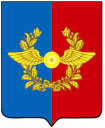 Российская ФедерацияИркутская областьУсольское районное муниципальное образованиеА Д М И Н И С Т Р А Ц И ЯГородского поселенияСреднинского муниципального образованияР А С П О Р Я Ж Е Н И ЕОт  09.11.2017г.                              п. Средний                                              №66 О проведении публичных обсуждений проекта муниципальной программы городского  поселения Среднинского муниципального образования «Формирование современной городской среды городского поселения Среднинского муниципального образования»на 2018 - 2022 годы В рамках реализации приоритетного проекта «Формирование комфортной городской среды» на 2018 - 2022 годы, руководствуясь  Федеральным законом №131-ФЗ от  06.10.2003г. «Об общих принципах организации местного самоуправления в Российской Федерации», приказом Министерства строительства и жилищно-коммунального хозяйства Российской Федерации от 06.04.2017 г. № 691/пр «Об утверждении методических рекомендаций по подготовке государственных программ субъектов Российской Федерации и муниципальных программ формирования современной городской среды в рамках реализации приоритетного проекта «Формирование комфортной городской среды» на 2018 - 2022 годы,  Уставом Среднинского муниципального образования:Объявить о публичном обсуждении проекта муниципальной программы городского  поселения Среднинского муниципального образования «Формирование современной городской среды городского поселения Среднинского муниципального образования» на 2018 - 2022 годы (приложение №1, №2);Срок проведения публичных обсуждений: с 10 ноября 2017г. по 11 декабря 2017г. (включительно);3. Специалисту-делопроизводителю Сопленковой О.А. разместить данное распоряжение на официальном сайте в сети «Интернет» и опубликовать  в газете «Новости».Исполняющий обязанности главы городского поселенияСреднинского муниципального образования                                  Т.Е. СагитоваИСПОЛНИТЕЛЬ:Ведущий специалист по благоустройству и землепользованию  __________     _______  О.А. Чулимова       тел. 8-902-57-60-245   в дело: СОГЛАСОВАНО:Главный специалистпо юридическим вопросами нотариальным действиям       ____________  __________  М.А.СемёноваС распоряжением ознакомлена: _____________    _________ О.А. СопленковаРАССЫЛКА:1 экз. – в дело;1 экз. – в прокуратуру;1 экз. – регистр;1 экз. – в печать;Электронная версия соответствует бумажному носителю.Извещение о проведении общественного обсуждения проекта «Формирование современной  городской среды на территории городского поселения Среднинского муниципального образования»на территории Среднинского муниципального образования Администрация городского поселения Среднинского муниципального образования  предлагает всем гражданам, достигшим возраста 18 лет и проживающим на территории городского поселения Среднинского муниципального образования; заинтересованным лицам учреждений, организаций, предприятий, общественных объединений; предпринимателям принять участие в обсуждении проекта муниципальной программы «Формирование современной  городской среды на территории городского поселения Среднинского муниципального образования». Ознакомиться с проектом документа можно на официальном сайте городского поселения Среднинского муниципального образования:  http:www.srednyadm.ru  Общественное обсуждение проводится с 10.11.2017г. по 11.12.2017г. (включительно).С целью изучения общественного мнения относительно данного документа просим внести замечания и предложения. Замечания и предложения просим направлять на электронную почту: admsred@mail.ru или по адресу: 665475 Иркутская обл. Усольский р-н р.п. Средний ул. 3-я Степная 1А. Телефон для справок: 8-902-5-76-02-45.ПРОЕКТМУНИЦИПАЛЬНАЯ ПРОГРАММА ГОРОДСКОГО  ПОСЕЛЕНИЯ СРЕДНИНСКОГО МУНИЦИПАЛЬНОГО ОБРАЗОВАНИЯ «ФОРМИРОВАНИЕ СОВРЕМЕННОЙ ГОРОДСКОЙ СРЕДЫ ГОРОДСКОГО ПОСЕЛЕНИЯ СРЕДНИНСКОГО МУНИЦИПАЛЬНОГО ОБРАЗОВАНИЯ» НА 2018 - 2022 ГОДЫПаспорт муниципальной программы городского поселения Среднинского муниципального образования «Формирование современной городской среды  городского поселения Среднинского муниципального образования» на 2018 - 2022 годыХарактеристика текущего состояния сферы реализации муниципальной программыМуниципальная программа «Формирование комфортной городской среды городского поселения Среднинского муниципального образования на 2018 - 2022 годы» (далее – Программа) решает вопросы комплексного благоустройства территории поселения, учитывает необходимость благоустройства и повышения уровня комфортности территорий р.п. Средний, создания условий для  развития городской среды, которая может сформировать эстетическую и функциональную привлекательность, качество и удобство жизни, а также способствует  вовлечению граждан и  организаций в реализацию мероприятий по формированию комфортной городской среды поселения. Анализ текущего состояния территории городского поселения Среднинского муниципального образования выявил ряд основных проблем:Главной проблемой является отсутствие качественного дорожного покрытия на общественных и придомовых территориях, отсутствие тротуаров и пешеходных дорожек, что создает проблемы для передвижения как пешеходов, так и автомобилей, негативно влияет на безопасность движения;Отсутствие достаточного количества мест для парковки автомобилей. Резкий рост числа индивидуальных транспортных средств спровоцировал дефицит парковочных мест,  в связи с чем резко увеличилось количество случаев парковки автомобилей в неположенных местах (под окнами жилых домов, на газонах, детских площадках и т.д.) Контейнерные площадки для сбора ТКО не соответствуют современным требованиям. Санитарное содержание дворовых территорий городского поселения Среднинского муниципального образования вызывает множество нареканий со стороны граждан, проживающих в многоквартирных домах р.п.Средний. Необходимо произвести модернизацию контейнерных площадок с учетом действующих нормативов;Состояние наружного освещения дворовых территорий р.п. Средний требует качественного улучшения. Наружное освещение является важным компонентом комфорта и безопасности людей в темное время суток. Необходимо произвести модернизацию наружного освещения, отказавшись от энергозатратных световых приборов, и заменив их на светодоидные; Зеленые насаждения дворовых и общественных территорий Среднинского МО требуют восстановления либо замены. Большая часть территории поселения засажена тополями. На протяжении нескольких десятков лет деревьям не оказывалось должного внимания. В результате большинство деревьев потеряли эстетический вид, больны или усыхают. В последние три года в рамках ранее осуществленных мероприятий удалось произвести санитарную и формовочную обрезки деревьев и кустов на территории населенного пункта. Однако этих мероприятий недостаточно, так как необходимо провести мероприятия по высадке новых видов деревьев, отказавшись от тополей. Также необходимо производить мероприятия по предотвращению пыления почвы, для чего требуется разбивка газонов на территории дворовых и общественных пространств;при полном отсутствии площадок для выгула домашних животных, потребность в их обустройстве становится все более актуальной;Ранее осуществляемые на территории поселения мероприятия по благоустройству дворовых территорий, позволили обеспечить дворы многоквартирных жилых домов детскими игровыми площадками,  что в  значительной степени снизило потребность в их обустройстве в рамках реализации настоящей Программы. Тем не менее, остается актуальной необходимость обустройства спортивных площадок на территории жилой застройки, которая должна учитываться при разработке дизайн-проектов благоустройства дворовых и общественных территорий.Благоустройство дворовых территорий и мест массового пребывания населения невозможно осуществлять без комплексного подхода. При отсутствии проекта благоустройства получить многофункциональную адаптивную среду для проживания граждан не представляется возможным. При выполнении работ по благоустройству необходимо учитывать мнение жителей и сложившуюся инфраструктуру территорий дворов для определения функциональных зон и выполнения других мероприятий. Комплексный подход позволяет наиболее полно и в то же время детально охватить весь объем проблем, решение которых может обеспечить комфортные условия проживания всего населения.В течение последних нескольких лет в рамках муниципальных программ проводились точечные мероприятия по благоустройству р.п. Средний, а так же ежегодные мероприятия, направленные на содержание уже существующих объектов благоустройства и поддержание их в исправном состоянии. Для приведения дворовых территорий и мест общего пользования в соответствие с современными требованиями комфортности разработана муниципальная программа городского поселения Среднинского муниципального образования «Формирование современной городской среды городского поселения Среднинского муниципального образования» на 2018 - 2022 годы (далее – Программа). Комплексное благоустройство дворовых территорий и мест общего пользования позволит повысить уровень благоустройства, выполнить архитектурно - планировочную организацию территории, обеспечить здоровые условия отдыха и жизни жителей.  3. Формирование и реализация мероприятий по благоустройству.На основании поступивших предложений заинтересованных лиц мероприятия Программы по благоустройству дворовых территорий многоквартирных домов   формируются с учетом минимального и дополнительного перечня работ.Минимальный перечень по благоустройству дворовых территорий включает следующие виды работ:1) ремонт дворовых проездов;2) ремонт тротуаров и пешеходных дорожек;2) обеспечение освещения дворовых территорий многоквартирных домов; 3) установка скамеек;4) установка урн.           Дополнительный перечень по благоустройству дворовых территорий включает следующие виды работ:1)  оборудование детских игровых площадок;2) оборудование спортивных площадок;3)  оборудование автомобильных парковок;4) озеленение территории;5) обустройство площадок для выгула домашних животных;6)  обустройство площадок для отдыха;7)  обустройство контейнерных площадок;8) обустройство ограждений;            9) устройство открытого лотка для отвода дождевых и талых вод;           10) устройство искусственных дорожных неровностей с установкой соответствующих дорожных знаков;11) иные виды работ. Визуализированный перечень образцов элементов благоустройства, предлагаемых к размещению на дворовых территориях многоквартирных домов:              Нормативная стоимость, (единичные расценки) работ по благоустройству дворовых территорий, входящих в минимальный перечень:При выполнении всех видов работ, включенных в минимальный и дополнительный перечни, обязательно трудовое участие нанимателей и собственников помещений в многоквартирных домах, собственников иных зданий и сооружений, расположенных в границах дворовой территории, подлежащей благоустройству (далее – заинтересованные лица). Трудовое участие заинтересованных лиц реализуется в следующих формах: - выполнение неоплачиваемых работ, не требующих специальной квалификации, в том числе: подготовка дворовой территории многоквартирного дома к началу работ, уборка мусора, покраска оборудования, другие работы; - предоставление строительных материалов, техники;- обеспечение благоприятных условий для работы подрядных организаций, выполняющих работы. Мероприятия по благоустройству дворовых территорий проводятся с учётом необходимости обеспечения физической, пространственной и информационной доступности зданий, сооружений, дворовых территорий для инвалидов и других маломобильных групп населения.Порядок разработки, обсуждения и утверждения с заинтересованными лицами дизайн-проекта благоустройства дворовой территории, включённой в программу, предусматривающего текстовое и визуальное описание предполагаемого проекта, перечня (в том числе в виде соответствующих визуализированных изображений) элементов благоустройства, предполагаемых к размещению на соответствующей дворовой территории, установлен приложением № 1  к программе. Предельная стоимость мероприятий определяется на основании разработанной сметной документации, калькуляций и коммерческих предложений.Включению в Программу подлежат дизайн - проекты благоустройства дворовых территорий, которые выносятся на общественное обсуждение с заинтересованными лицами. Обсуждение проводится в форме общих собраний собственников, круглых столов, рассмотрений на заседаниях общественной комиссии и иных формах вовлечения населения в общественное обсуждение. Утверждаются дизайн - проекты решением общественной комиссии, что отражается в протоколе по результатам заседания общественной комиссии.Таким образом, программа «Формирование современной городской среды городского поселения Среднинского  муниципального образования» на 2018 - 2022 годы позволяет рассмотреть необходимость и востребованность тех или иных мероприятий (дизайн-проектов) с учетом мнения разных категорий граждан, по потребности, возрасту, интересам и привлечь к созданию современного, благоустроенного и эстетически привлекательного поселения непосредственно заинтересованную сторону - жителей.Сведения о показателях (индикаторах) Программы.Цели и задачи муниципальной программыОсновным направлением муниципальной политики в формировании современной городской среды является выработка мер и реализация приоритетных мероприятий, направленных на значительное повышение условий комфортности в поселении, создание привлекательной городской атмосферы для жителей, а также привлечение населения к принятию решений и созданию проектов по повышению благоустройства общественных и дворовых территорий.Цель Программы: повышение уровня благоустройства территории городского поселения Среднинского муниципального образования.Задачи муниципальной Программы:1.Повышение уровня благоустройства дворовых территорий многоквартирных домов Среднинского муниципального образовния;2.Повышение уровня благоустройства общественных территорий Среднинского муниципального образования;3.Повышение уровня вовлеченности заинтересованных граждан, организаций в реализацию мероприятий по благоустройству территории Среднинского муниципального образования.Анализ рисков реализации Программы и описание мер управления рисками        реализации программы    Реализация мероприятий Программы связана с различными рисками, как обусловленными внутренними факторами и зависящими от исполнителя (организационные риски), так и относящимися к внешним факторам (изменения законодательства и внешней экономической ситуации и риски финансового обеспечения). Комплексная оценка рисков, возникающих при реализации мероприятий Программы, приведена в таблице.Целевые показатели муниципальной ПрограммыДанный раздел содержит перечень ожидаемых результатов муниципальной Программы в количественном измерении – целевых показателей муниципальной программы. Планируемые целевые показатели муниципальной ПрограммыАдресный перечень территорий (объектов), нуждающихся в благоустройстве и подлежащих благоустройству в 2018 - 2022 годах, расположенных на территории городского поселения Среднинского муниципального образования представлен в приложении №2. Объем и источники финансирования муниципальной программыОбщий объем финансовых затрат на реализацию муниципальной программы являются средства федерального, регионального и местного бюджетов.Общий объем финансирования муниципальной  программы на 2018 - 2022 годы составит  ______________тыс. рублей,Из них:На 2018 г.:- федерального бюджета – ____________ тыс. рублей;- областного бюджета –  ______________тыс. рублей;- местного бюджета – 500  тыс. рублей.На 2019 г.:- федерального бюджета – ____________ тыс. рублей;- областного бюджета –  ______________тыс. рублей;- местного бюджета – 525 тыс. рублей.На 2020 г.:- федерального бюджета – ____________ тыс. рублей;- областного бюджета –  ______________тыс. рублей;- местного бюджета – 550  тыс. рублей.На 2021 г.:- федерального бюджета – ____________ тыс. рублей;- областного бюджета –  ______________тыс. рублей;- местного бюджета – 600  тыс. рублей.На 2022 г.:- федерального бюджета – ____________ тыс. рублей;- областного бюджета –  ______________тыс. рублей;- местного бюджета – 650  тыс. рублей.В ходе реализации муниципальной программы отдельные мероприятия могут уточняться, а объемы их финансирования корректироваться с учетом утвержденных расходов местного бюджета на текущий год. Финансирование мероприятий муниципальной программы зависит от возможностей федерального, регионального и местного бюджетов. Глава городского поселения Среднинского муниципального образования                                                       В.Д. БарчуковПОРЯДОКразработки, обсуждения с заинтересованными лицами и утверждения дизайн-проекта благоустройства дворовой территории, включенной в Программу, предусматривающего текстовое и визуальное описание предлагаемого проекта, перечня (в том числе в виде соответствующих визуализированных изображений) элементов благоустройства, предлагаемых к размещению на соответствующей дворовой территории1. Общие положения 1.1. Порядок регламентирует процедуру разработки, обсуждения с заинтересованными лицами и утверждения дизайн-проекта благоустройства дворовой территории многоквартирного дома. 1.2. Под дизайн-проектом понимается графический и текстовый материал, включающий в себя визуализированное описание предполагаемого проекта, изображение дворовой территории или общественная территория, представленный в нескольких ракурсах, с планировочной схемой, фото фиксацией существующего положения, с описанием работ, мероприятий, предлагаемых к выполнению и перечня (в том числе в виде соответствующих визуализированных изображений) элементов благоустройства, предлагаемых к размещению на соответствующей дворовой территории (далее - дизайн проект). Содержание дизайн-проекта зависит от вида и состава планируемых к благоустройству работ. Это может быть как проектная, сметная документация, так и упрощенный вариант в виде изображения дворовой территории или общественная территория с описанием работ и мероприятий, предлагаемых к выполнению и перечня (в том числе в виде соответствующих визуализированных изображений) элементов благоустройства, предлагаемых к размещению на соответствующей дворовой территории. 2. Разработка дизайн-проектов 2.1. Разработка дизайн-проекта осуществляется с учетом Правил благоустройства территории городского поселения Среднинского муниципального образования, а также действующими строительными, санитарными и иными нормами и правилами. 2.2. Разработка дизайн-проекта может осуществляться как заинтересованными лицами, так и администрацией города, а также совместно (далее - разработчик). 2.3. Разработка дизайн-проекта осуществляется с учетом минимальных и дополнительных перечней по благоустройству дворовой территории и утвержденных протоколом общего собрания собственников помещений в многоквартирном доме, в отношении которой разрабатывается дизайн-проект.3. Обсуждение, согласование и утверждение дизайн-проекта 3.1. Обсуждение дизайн-проекта осуществляется на официальном сайте городского  поселения Среднинского муниципального образования, а также на собраниях граждан с привлечением разработчика. 3.2. Срок обсуждений дизайн-проекта - в течение 10 календарных дней с момента разработки дизайн-проекта. 3.3. Согласование дизайн-проекта осуществляется уполномоченным представителем (представителями) заинтересованных лиц в письменной форме в течение 5 календарных дней с момента окончания срока обсуждения. 3.4. Утверждение дизайн-проекта благоустройства дворовой территории многоквартирного дома, в которой включается текстовое и визуальное описание, в том числе его концепция и перечень (в том числе визуализированный) элементов благоустройства, предлагаемых к размещению на соответствующей территории, осуществляется постановлением администрации СМО. 3.5. Утвержденный дизайн-проект подлежит размещению на официальном сайте городского поселения Среднинского муниципального образования.Приложение №1Утвержденное распоряжением главы городского поселения Среднинского муниципального образования от 09.11.2017г.   № 66Приложение №2Утвержденное постановлением главы городского поселения Среднинского муниципального образования от 08.11.2017г.   № 77Приложение №__Утверждено постановлениемглавы городского поселенияСреднинского муниципальногообразования от «___»_______2017г. №___Наименование программыНаименование программыНаименование программы«Формирование современной городской среды  городского поселения Среднинского муниципального образования» на 2018 - 2022 годы Ответственный исполнитель ПрограммыОтветственный исполнитель ПрограммыОтветственный исполнитель Программыадминистрация городского поселения Среднинского муниципального образования.СоисполнительСоисполнительСоисполнитель--------Участники ПрограммыУчастники ПрограммыУчастники Программыадминистрация городского поселения Среднинского муниципального образованияПодпрограммы ПрограммыПодпрограммы ПрограммыПодпрограммы Программы------Цели программыЦели программыЦели программыПовышение уровня благоустройства территории городского поселения Среднинского муниципального образования.Повышение качества и комфорта городской среды на территории Среднинского муниципального образования.Задачи программыЗадачи программы1. Повышение уровня благоустройства дворовых территорий многоквартирных домов городского поселения Среднинского муниципального образования (далее – СМО).2.Повышение уровня благоустройства общественных территорий городского поселения Среднинского муниципального образования.3.Повышение уровня вовлеченности заинтересованных граждан, организаций в реализацию мероприятий по благоустройству территории СМО.4. Обеспечение формирования единого облика муниципального образования;5.Обеспечение создания, содержания и развития объектов благоустройства на территории муниципального образования, включая объекты, находящиеся в частной собственности и прилегающие к ним территории;1. Повышение уровня благоустройства дворовых территорий многоквартирных домов городского поселения Среднинского муниципального образования (далее – СМО).2.Повышение уровня благоустройства общественных территорий городского поселения Среднинского муниципального образования.3.Повышение уровня вовлеченности заинтересованных граждан, организаций в реализацию мероприятий по благоустройству территории СМО.4. Обеспечение формирования единого облика муниципального образования;5.Обеспечение создания, содержания и развития объектов благоустройства на территории муниципального образования, включая объекты, находящиеся в частной собственности и прилегающие к ним территории;Целевые индикаторы и показатели Программы1. Количество/площадь благоустроенных дворовых территорий многоквартирных домов;2. Доля благоустроенных дворовых территорий от общего количества площади дворовых территорий;3. Охват населения благоустроенными дворовыми территориями  (доля населения, проживающего в жилом фонде с благоустроенными дворовыми территориями от общей численности СМО);4. Количество благоустроенных общественных территорий;5. Площадь благоустроенных общественных территорий;6. Доля площади благоустроенных общественных территорий к общей площади общественных территорий;7. Площадь благоустроенных общественных территорий, приходящаяся на 1 жителя муниципального образования.1. Количество/площадь благоустроенных дворовых территорий многоквартирных домов;2. Доля благоустроенных дворовых территорий от общего количества площади дворовых территорий;3. Охват населения благоустроенными дворовыми территориями  (доля населения, проживающего в жилом фонде с благоустроенными дворовыми территориями от общей численности СМО);4. Количество благоустроенных общественных территорий;5. Площадь благоустроенных общественных территорий;6. Доля площади благоустроенных общественных территорий к общей площади общественных территорий;7. Площадь благоустроенных общественных территорий, приходящаяся на 1 жителя муниципального образования.1. Количество/площадь благоустроенных дворовых территорий многоквартирных домов;2. Доля благоустроенных дворовых территорий от общего количества площади дворовых территорий;3. Охват населения благоустроенными дворовыми территориями  (доля населения, проживающего в жилом фонде с благоустроенными дворовыми территориями от общей численности СМО);4. Количество благоустроенных общественных территорий;5. Площадь благоустроенных общественных территорий;6. Доля площади благоустроенных общественных территорий к общей площади общественных территорий;7. Площадь благоустроенных общественных территорий, приходящаяся на 1 жителя муниципального образования.Срок реализации Программы2018 - .г.2018 - .г.2018 - .г.Объёмы бюджетных ассигнований ПрограммыОбщий объем финансирования муниципальной  программы на 2018 - 2022 годы составит  ______________тыс. рублей,Из них: На .:- федерального бюджета – ____________ тыс. рублей;- областного бюджета –  ______________тыс. рублей;- местного бюджета – 500  тыс. рублей.На .:- федерального бюджета – ____________ тыс. рублей;- областного бюджета –  ______________тыс. рублей;- местного бюджета – 525  тыс. рублей.На .:- федерального бюджета – ____________ тыс. рублей;- областного бюджета –  ______________тыс. рублей;- местного бюджета – 550  тыс. рублей.На .:- федерального бюджета – ____________ тыс. рублей;- областного бюджета –  ______________тыс. рублей;- местного бюджета – 600  тыс. рублей.На .:- федерального бюджета – ____________ тыс. рублей;- областного бюджета –  ______________тыс. рублей;- местного бюджета – 650  тыс. рублей.Общий объем финансирования муниципальной  программы на 2018 - 2022 годы составит  ______________тыс. рублей,Из них: На .:- федерального бюджета – ____________ тыс. рублей;- областного бюджета –  ______________тыс. рублей;- местного бюджета – 500  тыс. рублей.На .:- федерального бюджета – ____________ тыс. рублей;- областного бюджета –  ______________тыс. рублей;- местного бюджета – 525  тыс. рублей.На .:- федерального бюджета – ____________ тыс. рублей;- областного бюджета –  ______________тыс. рублей;- местного бюджета – 550  тыс. рублей.На .:- федерального бюджета – ____________ тыс. рублей;- областного бюджета –  ______________тыс. рублей;- местного бюджета – 600  тыс. рублей.На .:- федерального бюджета – ____________ тыс. рублей;- областного бюджета –  ______________тыс. рублей;- местного бюджета – 650  тыс. рублей.Общий объем финансирования муниципальной  программы на 2018 - 2022 годы составит  ______________тыс. рублей,Из них: На .:- федерального бюджета – ____________ тыс. рублей;- областного бюджета –  ______________тыс. рублей;- местного бюджета – 500  тыс. рублей.На .:- федерального бюджета – ____________ тыс. рублей;- областного бюджета –  ______________тыс. рублей;- местного бюджета – 525  тыс. рублей.На .:- федерального бюджета – ____________ тыс. рублей;- областного бюджета –  ______________тыс. рублей;- местного бюджета – 550  тыс. рублей.На .:- федерального бюджета – ____________ тыс. рублей;- областного бюджета –  ______________тыс. рублей;- местного бюджета – 600  тыс. рублей.На .:- федерального бюджета – ____________ тыс. рублей;- областного бюджета –  ______________тыс. рублей;- местного бюджета – 650  тыс. рублей.Ожидаемые результаты реализации программыВ результате реализации муниципальной программы планируется улучшение условий проживания населения Среднинского муниципального образования:1. Увеличение количества/площади благоустроенных дворовых территорий многоквартирных домов;2. Рост доли  благоустроенных дворовых территорий от общего количества площади дворовых территорий;3. Увеличение охвата  населения благоустроенными дворовыми территориями;4. Увеличение количества благоустроенных общественных территорий;5. Увеличение площади благоустроенных общественных территорий;6. Увеличение доли  площади благоустроенных общественных территорий к общей площади общественных территорий;7. Увеличение площади благоустроенных общественных территорий, приходящейся на 1 жителя муниципального образования.В результате реализации муниципальной программы планируется улучшение условий проживания населения Среднинского муниципального образования:1. Увеличение количества/площади благоустроенных дворовых территорий многоквартирных домов;2. Рост доли  благоустроенных дворовых территорий от общего количества площади дворовых территорий;3. Увеличение охвата  населения благоустроенными дворовыми территориями;4. Увеличение количества благоустроенных общественных территорий;5. Увеличение площади благоустроенных общественных территорий;6. Увеличение доли  площади благоустроенных общественных территорий к общей площади общественных территорий;7. Увеличение площади благоустроенных общественных территорий, приходящейся на 1 жителя муниципального образования.В результате реализации муниципальной программы планируется улучшение условий проживания населения Среднинского муниципального образования:1. Увеличение количества/площади благоустроенных дворовых территорий многоквартирных домов;2. Рост доли  благоустроенных дворовых территорий от общего количества площади дворовых территорий;3. Увеличение охвата  населения благоустроенными дворовыми территориями;4. Увеличение количества благоустроенных общественных территорий;5. Увеличение площади благоустроенных общественных территорий;6. Увеличение доли  площади благоустроенных общественных территорий к общей площади общественных территорий;7. Увеличение площади благоустроенных общественных территорий, приходящейся на 1 жителя муниципального образования.Вид оборудованияТехнические характеристики1. скамья парковая1. скамья парковая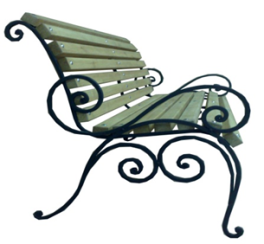 Размеры: длина – 2000 мм, высота – 1000 мм, ширина – 800 мм.Стоимость изделия: 11 890 руб/шт. 2. урна2. урна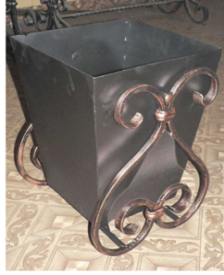 Размеры: длина – 400 мм, высота – 500 мм, ширина – 400 ммСтоимость изделия: 2 150 руб/шт. 3. скамья со спинкой3. скамья со спинкой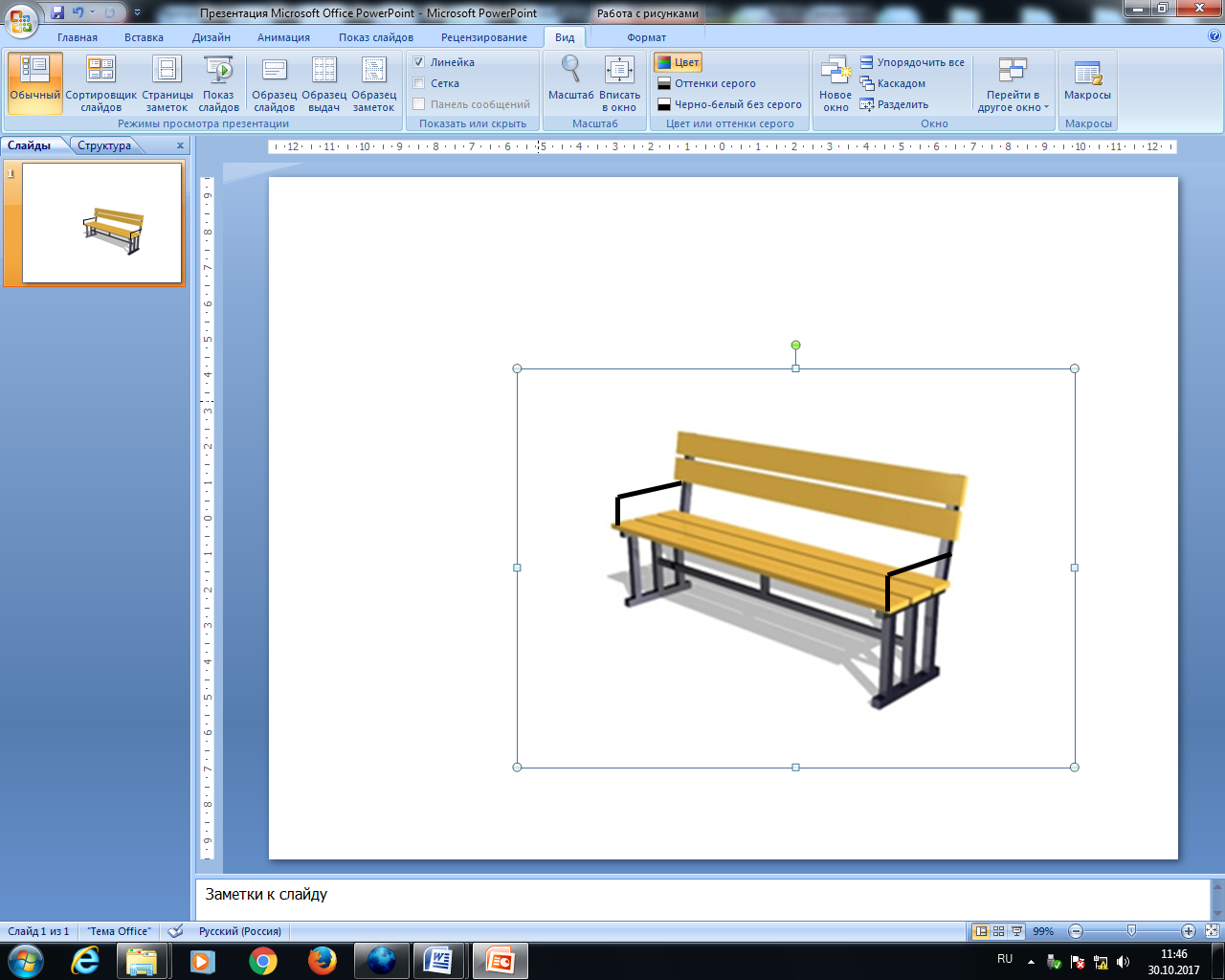 Размеры: длина – 1500 мм, высота со спинкой – 800 мм, ширина – 400 мм.Стоимость изделия: 4 800 руб/шт. 4. секция ограждения4. секция ограждения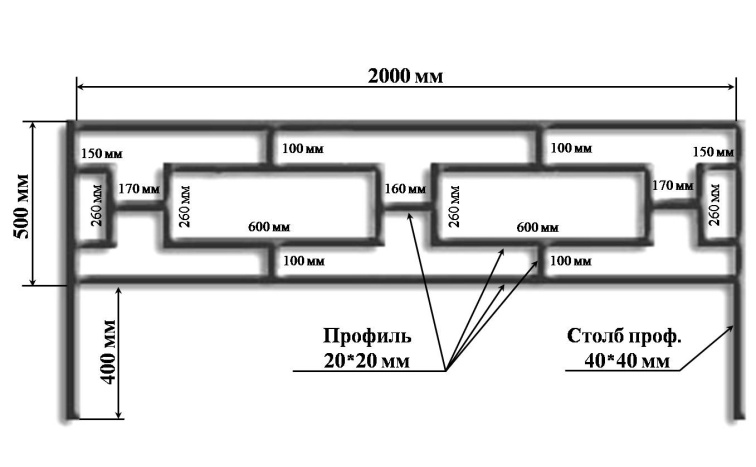 Размеры: длина секции 2000 мм, высота секции – 500 мм, общая высота стойки – 1000 мм.Стоимость изделия: 5 600 руб/шт. 4. светильник светодиодный4. светильник светодиодный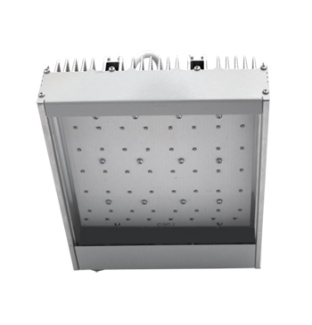 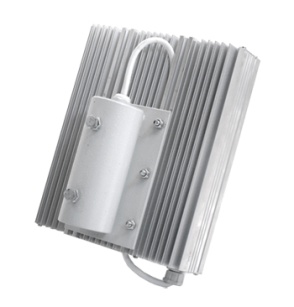 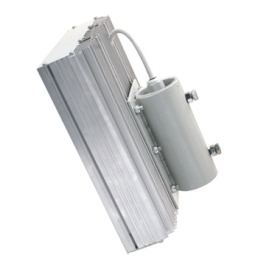 Потребляемая мощность:  не более 50 Вт.-Световой поток:  не менее 5000Лм.- Цветовой поток: теплый белый или ярко белый (в зависимости от места расположения) -Светорассеивание: 130 градусов.-Напряжение питания: не менее 100 В не более 270 В, 50 Гц.-Класс защиты от поражения током: 1.-Степень защиты: IP 66.-Критические температуры эксплуатации: -40°С ... +50°С.-Категория размещения: УХЛ 1.-Размеры: 200х200х123 мм.-Вес: не более 3 кг.Стоимость изделия: 5 000 руб/шт.5. кронштейн для светильника5. кронштейн для светильника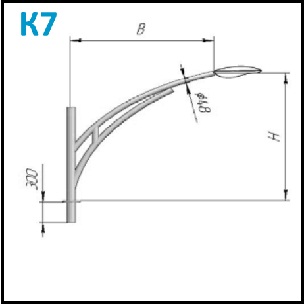 Размеры:Высота кронштейна (Н): 0,7 мВылет по горизонтали: (В): 1,5 мКрепление внутрь опорыУгол наклона к горизонту 15 градусовПосадочный размер кронштейна:– под опору 57 мм– под светильник 48 ммСтоимость изделия: 5 000  руб/шт.6. опора освещения6. опора освещения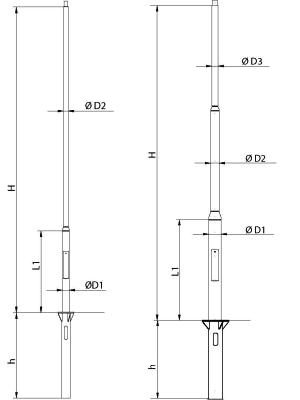 Высота опоры: 6 м 
Материал: оцинкованная сталь
Тип опоры: трубчатая
Тип покрытия: горячее цинкование
Нижний диаметр: 159 мм, толщина стенки 6 ммДлина нижней секции (L1): 1285 ммСредний диаметр: 108 мм, толщина стенки 5 мм
Верхний диаметр: 76 мм, толщина стенки 5 ммПосадочное место:  исполнение под кронштейн.Закладная часть : диаметр: 159 мм, толщина стенки 5мм, длина закладной детали: 1500 мм, соединение фланцевоеСтоимость изделия: 20 000  руб/шт.№ п/пНаименование работ, входящих в минимальный перечень работ по благоустройствуЕдиница измеренияСтоимость затрат на единицу измерения (с учетом НДС)1.Замена дорожного бортового камня БР 100*30*15 (П1-1)руб/м.п.1 5002.Ремонт дороги с гравийным покрытием толщиной 20 мм, щебень фракции 20-40 ммруб/м24603.Ремонт асфальтового покрытия тротуара без бордюра (щебень толщиной 150 мм, асфальт мелкозернистый толщиной 60 мм)руб/м21 9004.Ремонт асфальтового покрытия дорог и проездов без бордюра (крупнозернистый 60 мм, мелкозернистый 40мм)руб/м22 3005.Замена камня бортового БР 100*20*8 (П-7)руб/м.п.1 3006.Установка урны металлической1 шт.5007.Установка скамьи1 шт.7008.Установка светильника на опору1 шт.1 300№Наименование показателя (индикатора)Ед.изм.Значения показателей2017 год1Количество/площадь благоустроенных дворовых территорийшт./кв. м.0/02Доля благоустроенных дворовых территорий от общего количества/площади дворовых территорий% / %0/03Охват населения благоустроенными дворовыми территориями (доля населения, проживающего в жилом фонде с благоустроенными дворовыми территориями от общей численности СМО%04Количество благоустроенных общественных территорийед. 25Площадь благоустроенных общественных территорийга1,3796Доля площади благоустроенных общественных территорий к общей площади общественных территорий%207Площадь благоустроенных общественных территорий, приходящихся на 1 жителя муниципального образованиякв.м.2,57№Описание рисковМеры по снижению рисков1Риски изменения законодательства1.1Изменение федерального и регионального законодательства в сфере реализации  Программы Осуществление мониторинга изменения федерального и регионального законодательства с оценкой возможных последствий. Актуализация нормативных, правовых актов городского поселения Среднинского муниципального образования в сфере реализации Программы2Социальные риски2.1Низкая активность населенияАктивное участие с применением всех форм вовлечения граждан, организаций в процесс реализации Программы3Финансовые, бюджетные риски3.1Риск недостаточной обеспеченности финансовыми ресурсами мероприятий ПрограммыМониторинг исполнения условий предоставления субсидий из средств областного бюджета и оценка бюджетной обеспеченности расходов местного бюджета4Организационные риски4.1Признание торгов
несостоявшимисяПроведение повторных торгов4.2Неисполнение условий
муниципального контракта подрядчикомПрименение штрафных санкций к подрядчику. Расторжение
муниципального контракта и определение нового подрядчика.№Наименование показателя (индикатора)Единица изме-ренияЗначения показателейЗначения показателей№Наименование показателя (индикатора)Единица изме-рения2017 год2022 год (прогноз)1Количество/площадь благоустроенных дворовых территорийшт./ м20/0100/703252Доля благоустроенных дворовых территорий/площади дворовых территорий в общем количестве благоустроенных дворовых территорий/общей площади дворовых территорий % / %0/0100/1003Охват населения благоустроенными дворовыми территориями (доля населения, проживающего в жилом фонде с благоустроенными дворовыми территориями от общей численности жителей СМО%01004Количество благоустроенных общественных территорийЕд. 2105Площадь благоустроенных общественных территорийГа1,3796,5236Доля площади благоустроенных общественных территорий к общей площади общественных территорий%201007Площадь благоустроенных общественных территорий, приходящихся на 1 жителя муниципального образованиям22,5712,2НаименованиепрограммыОтветственный исполнительИсточник финансированияКод бюджетной классификацииОбъем бюджетных ассигнований (тыс.руб.)Объем бюджетных ассигнований (тыс.руб.)Объем бюджетных ассигнований (тыс.руб.)Объем бюджетных ассигнований (тыс.руб.)Объем бюджетных ассигнований (тыс.руб.)Объем бюджетных ассигнований (тыс.руб.)НаименованиепрограммыОтветственный исполнительИсточник финансированияКод бюджетной классификации2018г.2018г.2019г.2020г.2021г.2022г.Муниципальная программа «Формирование современной городской среды  городского поселения Среднинского муниципального образования  на 2018 - 2022 годы»Администрация городского поселения Среднинского муниципального образованияМестныйбюджет901 0503 730 03 00000 244500525525550600650Приложение № 1к муниципальной программе«Формирование современной городской среды городского поселения Среднинскогомуниципального образования» на 2018-2022 годыПриложение №2к муниципальной программе«Формирование современной городской среды городского поселения Среднинскогомуниципального образования» на 2018-2022 годыАдресный переченьАдресный переченьАдресный переченьАдресный переченьАдресный переченьАдресный переченьАдресный переченьАдресный переченьАдресный переченьАдресный переченьАдресный переченьАдресный переченьАдресный переченьАдресный переченьАдресный переченьАдресный переченьАдресный переченьАдресный переченьАдресный переченьАдресный переченьАдресный переченьАдресный переченьАдресный переченьАдресный переченьАдресный переченьАдресный переченьАдресный переченьтерриторий (объектов), нуждающихся в благоустройстве и подлежащихтерриторий (объектов), нуждающихся в благоустройстве и подлежащихтерриторий (объектов), нуждающихся в благоустройстве и подлежащихтерриторий (объектов), нуждающихся в благоустройстве и подлежащихтерриторий (объектов), нуждающихся в благоустройстве и подлежащихтерриторий (объектов), нуждающихся в благоустройстве и подлежащихтерриторий (объектов), нуждающихся в благоустройстве и подлежащихтерриторий (объектов), нуждающихся в благоустройстве и подлежащихтерриторий (объектов), нуждающихся в благоустройстве и подлежащихтерриторий (объектов), нуждающихся в благоустройстве и подлежащихтерриторий (объектов), нуждающихся в благоустройстве и подлежащихтерриторий (объектов), нуждающихся в благоустройстве и подлежащихтерриторий (объектов), нуждающихся в благоустройстве и подлежащихтерриторий (объектов), нуждающихся в благоустройстве и подлежащихтерриторий (объектов), нуждающихся в благоустройстве и подлежащихтерриторий (объектов), нуждающихся в благоустройстве и подлежащихтерриторий (объектов), нуждающихся в благоустройстве и подлежащихтерриторий (объектов), нуждающихся в благоустройстве и подлежащихтерриторий (объектов), нуждающихся в благоустройстве и подлежащихтерриторий (объектов), нуждающихся в благоустройстве и подлежащихтерриторий (объектов), нуждающихся в благоустройстве и подлежащихтерриторий (объектов), нуждающихся в благоустройстве и подлежащихтерриторий (объектов), нуждающихся в благоустройстве и подлежащихтерриторий (объектов), нуждающихся в благоустройстве и подлежащихтерриторий (объектов), нуждающихся в благоустройстве и подлежащихтерриторий (объектов), нуждающихся в благоустройстве и подлежащихтерриторий (объектов), нуждающихся в благоустройстве и подлежащихблагоустройству в 2018 - 2022 годахблагоустройству в 2018 - 2022 годахблагоустройству в 2018 - 2022 годахблагоустройству в 2018 - 2022 годахблагоустройству в 2018 - 2022 годахблагоустройству в 2018 - 2022 годахблагоустройству в 2018 - 2022 годахблагоустройству в 2018 - 2022 годахблагоустройству в 2018 - 2022 годахблагоустройству в 2018 - 2022 годахблагоустройству в 2018 - 2022 годахблагоустройству в 2018 - 2022 годахблагоустройству в 2018 - 2022 годахблагоустройству в 2018 - 2022 годахблагоустройству в 2018 - 2022 годахблагоустройству в 2018 - 2022 годахблагоустройству в 2018 - 2022 годахблагоустройству в 2018 - 2022 годахблагоустройству в 2018 - 2022 годахблагоустройству в 2018 - 2022 годахблагоустройству в 2018 - 2022 годахблагоустройству в 2018 - 2022 годахблагоустройству в 2018 - 2022 годахблагоустройству в 2018 - 2022 годахблагоустройству в 2018 - 2022 годахблагоустройству в 2018 - 2022 годахблагоустройству в 2018 - 2022 годахгородского поселения Среднинского муниципального образованиягородского поселения Среднинского муниципального образованиягородского поселения Среднинского муниципального образованиягородского поселения Среднинского муниципального образованиягородского поселения Среднинского муниципального образованиягородского поселения Среднинского муниципального образованиягородского поселения Среднинского муниципального образованиягородского поселения Среднинского муниципального образованиягородского поселения Среднинского муниципального образованиягородского поселения Среднинского муниципального образованиягородского поселения Среднинского муниципального образованиягородского поселения Среднинского муниципального образованиягородского поселения Среднинского муниципального образованиягородского поселения Среднинского муниципального образованиягородского поселения Среднинского муниципального образованиягородского поселения Среднинского муниципального образованиягородского поселения Среднинского муниципального образованиягородского поселения Среднинского муниципального образованиягородского поселения Среднинского муниципального образованиягородского поселения Среднинского муниципального образованиягородского поселения Среднинского муниципального образованиягородского поселения Среднинского муниципального образованиягородского поселения Среднинского муниципального образованиягородского поселения Среднинского муниципального образованиягородского поселения Среднинского муниципального образованиягородского поселения Среднинского муниципального образованиягородского поселения Среднинского муниципального образования(наименование муниципального образования Иркутской области)(наименование муниципального образования Иркутской области)(наименование муниципального образования Иркутской области)(наименование муниципального образования Иркутской области)(наименование муниципального образования Иркутской области)(наименование муниципального образования Иркутской области)(наименование муниципального образования Иркутской области)(наименование муниципального образования Иркутской области)(наименование муниципального образования Иркутской области)(наименование муниципального образования Иркутской области)(наименование муниципального образования Иркутской области)(наименование муниципального образования Иркутской области)(наименование муниципального образования Иркутской области)(наименование муниципального образования Иркутской области)(наименование муниципального образования Иркутской области)(наименование муниципального образования Иркутской области)(наименование муниципального образования Иркутской области)(наименование муниципального образования Иркутской области)(наименование муниципального образования Иркутской области)(наименование муниципального образования Иркутской области)(наименование муниципального образования Иркутской области)(наименование муниципального образования Иркутской области)(наименование муниципального образования Иркутской области)(наименование муниципального образования Иркутской области)(наименование муниципального образования Иркутской области)(наименование муниципального образования Иркутской области)(наименование муниципального образования Иркутской области)Раздел 1. Адресный перечень дворовых территорий, нуждающихсяРаздел 1. Адресный перечень дворовых территорий, нуждающихсяРаздел 1. Адресный перечень дворовых территорий, нуждающихсяРаздел 1. Адресный перечень дворовых территорий, нуждающихсяРаздел 1. Адресный перечень дворовых территорий, нуждающихсяРаздел 1. Адресный перечень дворовых территорий, нуждающихсяРаздел 1. Адресный перечень дворовых территорий, нуждающихсяРаздел 1. Адресный перечень дворовых территорий, нуждающихсяРаздел 1. Адресный перечень дворовых территорий, нуждающихсяРаздел 1. Адресный перечень дворовых территорий, нуждающихсяРаздел 1. Адресный перечень дворовых территорий, нуждающихсяРаздел 1. Адресный перечень дворовых территорий, нуждающихсяРаздел 1. Адресный перечень дворовых территорий, нуждающихсяРаздел 1. Адресный перечень дворовых территорий, нуждающихсяРаздел 1. Адресный перечень дворовых территорий, нуждающихсяРаздел 1. Адресный перечень дворовых территорий, нуждающихсяРаздел 1. Адресный перечень дворовых территорий, нуждающихсяРаздел 1. Адресный перечень дворовых территорий, нуждающихсяРаздел 1. Адресный перечень дворовых территорий, нуждающихсяРаздел 1. Адресный перечень дворовых территорий, нуждающихсяРаздел 1. Адресный перечень дворовых территорий, нуждающихсяРаздел 1. Адресный перечень дворовых территорий, нуждающихсяРаздел 1. Адресный перечень дворовых территорий, нуждающихсяРаздел 1. Адресный перечень дворовых территорий, нуждающихсяРаздел 1. Адресный перечень дворовых территорий, нуждающихсяРаздел 1. Адресный перечень дворовых территорий, нуждающихсяРаздел 1. Адресный перечень дворовых территорий, нуждающихсяв благоустройстве и в 2018 - 2022 годахв благоустройстве и в 2018 - 2022 годахв благоустройстве и в 2018 - 2022 годахв благоустройстве и в 2018 - 2022 годахв благоустройстве и в 2018 - 2022 годахв благоустройстве и в 2018 - 2022 годахв благоустройстве и в 2018 - 2022 годахв благоустройстве и в 2018 - 2022 годахв благоустройстве и в 2018 - 2022 годахв благоустройстве и в 2018 - 2022 годахв благоустройстве и в 2018 - 2022 годахв благоустройстве и в 2018 - 2022 годахв благоустройстве и в 2018 - 2022 годахв благоустройстве и в 2018 - 2022 годахв благоустройстве и в 2018 - 2022 годахв благоустройстве и в 2018 - 2022 годахв благоустройстве и в 2018 - 2022 годахв благоустройстве и в 2018 - 2022 годахв благоустройстве и в 2018 - 2022 годахв благоустройстве и в 2018 - 2022 годахв благоустройстве и в 2018 - 2022 годахв благоустройстве и в 2018 - 2022 годахв благоустройстве и в 2018 - 2022 годахв благоустройстве и в 2018 - 2022 годахв благоустройстве и в 2018 - 2022 годахв благоустройстве и в 2018 - 2022 годахв благоустройстве и в 2018 - 2022 годах№ п/пАдрес дворовой территории многоквартирного дома (домов)Адрес дворовой территории многоквартирного дома (домов)Адрес дворовой территории многоквартирного дома (домов)Адрес дворовой территории многоквартирного дома (домов)Адрес дворовой территории многоквартирного дома (домов)Адрес дворовой территории многоквартирного дома (домов)Адрес дворовой территории многоквартирного дома (домов)Адрес дворовой территории многоквартирного дома (домов)Адрес дворовой территории многоквартирного дома (домов)Адрес дворовой территории многоквартирного дома (домов)Адрес дворовой территории многоквартирного дома (домов)Адрес дворовой территории многоквартирного дома (домов)Адрес дворовой территории многоквартирного дома (домов)Общая площадь дворовой территории, кв.м.Общая площадь дворовой территории, кв.м.Общая площадь дворовой территории, кв.м.Общая площадь дворовой территории, кв.м.Численность населения, проживающего в пределах дворовой территории, чел.Численность населения, проживающего в пределах дворовой территории, чел.Численность населения, проживающего в пределах дворовой территории, чел.Численность населения, проживающего в пределах дворовой территории, чел.Численность населения, проживающего в пределах дворовой территории, чел.Оценка потребности в финансировании на восстановление благоустройства территории, тыс. руб.Оценка потребности в финансировании на восстановление благоустройства территории, тыс. руб.муниципальный район Иркутской области/городской округ Иркутской области*муниципальный район Иркутской области/городской округ Иркутской области*городское, сельское поселение Иркутской областигородское, сельское поселение Иркутской областинаселенный пунктнаселенный пунктнаселенный пунктулицаулицаномер дома, домов, образующих дворовую территориюномер дома, домов, образующих дворовую территориюномер дома, домов, образующих дворовую территориюномер дома, домов, образующих дворовую территориюОбщая площадь дворовой территории, кв.м.Общая площадь дворовой территории, кв.м.Общая площадь дворовой территории, кв.м.Общая площадь дворовой территории, кв.м.Численность населения, проживающего в пределах дворовой территории, чел.Численность населения, проживающего в пределах дворовой территории, чел.Численность населения, проживающего в пределах дворовой территории, чел.Численность населения, проживающего в пределах дворовой территории, чел.Численность населения, проживающего в пределах дворовой территории, чел.Оценка потребности в финансировании на восстановление благоустройства территории, тыс. руб.Оценка потребности в финансировании на восстановление благоустройства территории, тыс. руб.1Усольский р-нУсольский р-нГородское поселение Среднинского муниципального образованияГородское поселение Среднинского муниципального образованияр.п. Среднийр.п. Среднийр.п. СреднийДОСДОС№1, №8№1, №8№1, №8№1, №8308030803080308082828282823 8003 8002Усольский р-нУсольский р-нГородское поселение Среднинского муниципального образованияГородское поселение Среднинского муниципального образованияр.п. Среднийр.п. Среднийр.п. СреднийДОСДОС№6, №7, №21№6, №7, №21№6, №7, №21№6, №7, №2192539253925392531521521521521525 3605 3603Усольский р-нУсольский р-нГородское поселение Среднинского муниципального образованияГородское поселение Среднинского муниципального образованияр.п. Среднийр.п. Среднийр.п. СреднийДОСДОС№9, №10, №20№9, №10, №20№9, №10, №20№9, №10, №2039773977397739771781781781781784 9004 9004Усольский р-нУсольский р-нГородское поселение Среднинского муниципального образованияГородское поселение Среднинского муниципального образованияр.п. Среднийр.п. Среднийр.п. СреднийДОСДОС№16, №17, №18№16, №17, №18№16, №17, №18№16, №17, №184 9964 9964 9964 996194194194194194380038005Усольский р-нУсольский р-нГородское поселение Среднинского муниципального образованияГородское поселение Среднинского муниципального образованияр.п. Среднийр.п. Среднийр.п. СреднийДОСДОС№22, №23№22, №23№22, №23№22, №234 4824 4824 4824 4821821821821821824 6804 6806Усольский р-нУсольский р-нГородское поселение Среднинского муниципального образованияГородское поселение Среднинского муниципального образованияр.п. Среднийр.п. Среднийр.п. СреднийДОСДОС№24№24№24№2421232123212321231051051051051051 0001 0007Усольский р-нУсольский р-нГородское поселение Среднинского муниципального образованияГородское поселение Среднинского муниципального образованияр.п. Среднийр.п. Среднийр.п. СреднийДОСДОС№25№25№25№2517551755175517551021021021021021 0001 0008Усольский р-нУсольский р-нГородское поселение Среднинского муниципального образованияГородское поселение Среднинского муниципального образованияр.п. Среднийр.п. Среднийр.п. СреднийДОСДОС№29, №26№29, №26№29, №26№29, №2624642464246424642752752752752753 0003 0009Усольский р-нУсольский р-нГородское поселение Среднинского муниципального образованияГородское поселение Среднинского муниципального образованияр.п. Среднийр.п. Среднийр.п. СреднийДОСДОС№30№30№30№301 5331 5331 5331 5331301301301301301 0001 00010Усольский р-нУсольский р-нГородское поселение Среднинского муниципального образованияГородское поселение Среднинского муниципального образованияр.п. Среднийр.п. Среднийр.п. СреднийДОСДОС№32, №31№32, №31№32, №31№32, №315 1845 1845 1845 1842702702702702703 0003 00011Усольский р-нУсольский р-нГородское поселение Среднинского муниципального образованияГородское поселение Среднинского муниципального образованияр.п. Среднийр.п. Среднийр.п. СреднийДОСДОС№33, №34, №30№33, №34, №30№33, №34, №30№33, №34, №304 9454 9454 9454 9454024024024024024 6804 68012Усольский р-нУсольский р-нГородское поселение Среднинского муниципального образованияГородское поселение Среднинского муниципального образованияр.п. Среднийр.п. Среднийр.п. СреднийДОСДОС№35, №37№35, №37№35, №37№35, №373 4523 4523 4523 4522662662662662662 0002 00013Усольский р-нУсольский р-нГородское поселение Среднинского муниципального образованияГородское поселение Среднинского муниципального образованияр.п. Среднийр.п. Среднийр.п. СреднийДОСДОС№36, №38№36, №38№36, №38№36, №383 2013 2013 2013 2012752752752752752 0002 00014Усольский р-нУсольский р-нГородское поселение Среднинского муниципального образованияГородское поселение Среднинского муниципального образованияр.п. Среднийр.п. Среднийр.п. СреднийДОСДОС№40, №39№40, №39№40, №39№40, №394 7304 7304 7304 7303403403403403409 3609 36015Усольский р-нУсольский р-нГородское поселение Среднинского муниципального образованияГородское поселение Среднинского муниципального образованияр.п. Среднийр.п. Среднийр.п. СреднийДОСДОС№41, №43, №42№41, №43, №42№41, №43, №42№41, №43, №424 9454 9454 9454 9455285285285285284 6804 68016Усольский р-нУсольский р-нГородское поселение Среднинского муниципального образованияГородское поселение Среднинского муниципального образованияр.п. Среднийр.п. Среднийр.п. СреднийДОСДОС№45№45№45№452 7052 7052 7052 7051491491491491491 0001 00017Усольский р-нУсольский р-нГородское поселение Среднинского муниципального образованияГородское поселение Среднинского муниципального образованияр.п. Среднийр.п. Среднийр.п. СреднийДОСДОС№46№46№46№46244824482448244826826826826826880080018Усольский р-нУсольский р-нГородское поселение Среднинского муниципального образованияГородское поселение Среднинского муниципального образованияр.п. Среднийр.п. Среднийр.п. СреднийДОСДОС№47№47№47№472448244824482448256256256256256800800Справочно:Справочно:Справочно:Общее  количество  дворовых  территорий  в муниципальном образовании Иркутской области  18 ед.Общее  количество  дворовых  территорий  в муниципальном образовании Иркутской области  18 ед.Общее  количество  дворовых  территорий  в муниципальном образовании Иркутской области  18 ед.Общее  количество  дворовых  территорий  в муниципальном образовании Иркутской области  18 ед.Общее  количество  дворовых  территорий  в муниципальном образовании Иркутской области  18 ед.Общее  количество  дворовых  территорий  в муниципальном образовании Иркутской области  18 ед.Общее  количество  дворовых  территорий  в муниципальном образовании Иркутской области  18 ед.Общее  количество  дворовых  территорий  в муниципальном образовании Иркутской области  18 ед.Общее  количество  дворовых  территорий  в муниципальном образовании Иркутской области  18 ед.Общее  количество  дворовых  территорий  в муниципальном образовании Иркутской области  18 ед.Общее  количество  дворовых  территорий  в муниципальном образовании Иркутской области  18 ед.Общее  количество  дворовых  территорий  в муниципальном образовании Иркутской области  18 ед.Общее  количество  дворовых  территорий  в муниципальном образовании Иркутской области  18 ед.Общее  количество  дворовых  территорий  в муниципальном образовании Иркутской области  18 ед.Общее  количество  дворовых  территорий  в муниципальном образовании Иркутской области  18 ед.Общее  количество  дворовых  территорий  в муниципальном образовании Иркутской области  18 ед.Общее  количество  дворовых  территорий  в муниципальном образовании Иркутской области  18 ед.Общее  количество  дворовых  территорий  в муниципальном образовании Иркутской области  18 ед.Общее  количество  дворовых  территорий  в муниципальном образовании Иркутской области  18 ед.Общее  количество  дворовых  территорий  в муниципальном образовании Иркутской области  18 ед.Общее  количество  дворовых  территорий  в муниципальном образовании Иркутской области  18 ед.Общее  количество  дворовых  территорий  в муниципальном образовании Иркутской области  18 ед.Общее  количество  дворовых  территорий  в муниципальном образовании Иркутской области  18 ед.Общее  количество  дворовых  территорий  в муниципальном образовании Иркутской области  18 ед.Общее  количество  дворовых  территорий  в муниципальном образовании Иркутской области  18 ед.Общее  количество  дворовых  территорий  в муниципальном образовании Иркутской области  18 ед.Общее  количество  дворовых  территорий  в муниципальном образовании Иркутской области  18 ед.Количество   дворовых  территорий,  в  отношении  которых  проведена инвентаризация, 18 ед.Количество   дворовых  территорий,  в  отношении  которых  проведена инвентаризация, 18 ед.Количество   дворовых  территорий,  в  отношении  которых  проведена инвентаризация, 18 ед.Количество   дворовых  территорий,  в  отношении  которых  проведена инвентаризация, 18 ед.Количество   дворовых  территорий,  в  отношении  которых  проведена инвентаризация, 18 ед.Количество   дворовых  территорий,  в  отношении  которых  проведена инвентаризация, 18 ед.Количество   дворовых  территорий,  в  отношении  которых  проведена инвентаризация, 18 ед.Количество   дворовых  территорий,  в  отношении  которых  проведена инвентаризация, 18 ед.Количество   дворовых  территорий,  в  отношении  которых  проведена инвентаризация, 18 ед.Количество   дворовых  территорий,  в  отношении  которых  проведена инвентаризация, 18 ед.Количество   дворовых  территорий,  в  отношении  которых  проведена инвентаризация, 18 ед.Количество   дворовых  территорий,  в  отношении  которых  проведена инвентаризация, 18 ед.Количество   дворовых  территорий,  в  отношении  которых  проведена инвентаризация, 18 ед.Количество   дворовых  территорий,  в  отношении  которых  проведена инвентаризация, 18 ед.Количество   дворовых  территорий,  в  отношении  которых  проведена инвентаризация, 18 ед.Количество   дворовых  территорий,  в  отношении  которых  проведена инвентаризация, 18 ед.Количество   дворовых  территорий,  в  отношении  которых  проведена инвентаризация, 18 ед.Количество   дворовых  территорий,  в  отношении  которых  проведена инвентаризация, 18 ед.Количество   дворовых  территорий,  в  отношении  которых  проведена инвентаризация, 18 ед.Количество   дворовых  территорий,  в  отношении  которых  проведена инвентаризация, 18 ед.Количество   дворовых  территорий,  в  отношении  которых  проведена инвентаризация, 18 ед.Количество   дворовых  территорий,  в  отношении  которых  проведена инвентаризация, 18 ед.Количество   дворовых  территорий,  в  отношении  которых  проведена инвентаризация, 18 ед.Количество   дворовых  территорий,  в  отношении  которых  проведена инвентаризация, 18 ед.Количество   дворовых  территорий,  в  отношении  которых  проведена инвентаризация, 18 ед.Количество   дворовых  территорий,  в  отношении  которых  проведена инвентаризация, 18 ед.Количество   дворовых  территорий,  в  отношении  которых  проведена инвентаризация, 18 ед.Количество   дворовых  территорий,  подлежащих  благоустройству,  по результатам инвентаризации 18 ед.Количество   дворовых  территорий,  подлежащих  благоустройству,  по результатам инвентаризации 18 ед.Количество   дворовых  территорий,  подлежащих  благоустройству,  по результатам инвентаризации 18 ед.Количество   дворовых  территорий,  подлежащих  благоустройству,  по результатам инвентаризации 18 ед.Количество   дворовых  территорий,  подлежащих  благоустройству,  по результатам инвентаризации 18 ед.Количество   дворовых  территорий,  подлежащих  благоустройству,  по результатам инвентаризации 18 ед.Количество   дворовых  территорий,  подлежащих  благоустройству,  по результатам инвентаризации 18 ед.Количество   дворовых  территорий,  подлежащих  благоустройству,  по результатам инвентаризации 18 ед.Количество   дворовых  территорий,  подлежащих  благоустройству,  по результатам инвентаризации 18 ед.Количество   дворовых  территорий,  подлежащих  благоустройству,  по результатам инвентаризации 18 ед.Количество   дворовых  территорий,  подлежащих  благоустройству,  по результатам инвентаризации 18 ед.Количество   дворовых  территорий,  подлежащих  благоустройству,  по результатам инвентаризации 18 ед.Количество   дворовых  территорий,  подлежащих  благоустройству,  по результатам инвентаризации 18 ед.Количество   дворовых  территорий,  подлежащих  благоустройству,  по результатам инвентаризации 18 ед.Количество   дворовых  территорий,  подлежащих  благоустройству,  по результатам инвентаризации 18 ед.Количество   дворовых  территорий,  подлежащих  благоустройству,  по результатам инвентаризации 18 ед.Количество   дворовых  территорий,  подлежащих  благоустройству,  по результатам инвентаризации 18 ед.Количество   дворовых  территорий,  подлежащих  благоустройству,  по результатам инвентаризации 18 ед.Количество   дворовых  территорий,  подлежащих  благоустройству,  по результатам инвентаризации 18 ед.Количество   дворовых  территорий,  подлежащих  благоустройству,  по результатам инвентаризации 18 ед.Количество   дворовых  территорий,  подлежащих  благоустройству,  по результатам инвентаризации 18 ед.Количество   дворовых  территорий,  подлежащих  благоустройству,  по результатам инвентаризации 18 ед.Количество   дворовых  территорий,  подлежащих  благоустройству,  по результатам инвентаризации 18 ед.Количество   дворовых  территорий,  подлежащих  благоустройству,  по результатам инвентаризации 18 ед.Количество   дворовых  территорий,  подлежащих  благоустройству,  по результатам инвентаризации 18 ед.Количество   дворовых  территорий,  подлежащих  благоустройству,  по результатам инвентаризации 18 ед.Количество   дворовых  территорий,  подлежащих  благоустройству,  по результатам инвентаризации 18 ед.     Примечание:     Примечание:     Примечание:     *  В  настоящем  Разделе в отношении муниципального района Иркутской области  включаются  данные  в  разрезе  городских,  сельских  поселений, территории   которых  входят  в  состав  соответствующего  муниципального района Иркутской области.     *  В  настоящем  Разделе в отношении муниципального района Иркутской области  включаются  данные  в  разрезе  городских,  сельских  поселений, территории   которых  входят  в  состав  соответствующего  муниципального района Иркутской области.     *  В  настоящем  Разделе в отношении муниципального района Иркутской области  включаются  данные  в  разрезе  городских,  сельских  поселений, территории   которых  входят  в  состав  соответствующего  муниципального района Иркутской области.     *  В  настоящем  Разделе в отношении муниципального района Иркутской области  включаются  данные  в  разрезе  городских,  сельских  поселений, территории   которых  входят  в  состав  соответствующего  муниципального района Иркутской области.     *  В  настоящем  Разделе в отношении муниципального района Иркутской области  включаются  данные  в  разрезе  городских,  сельских  поселений, территории   которых  входят  в  состав  соответствующего  муниципального района Иркутской области.     *  В  настоящем  Разделе в отношении муниципального района Иркутской области  включаются  данные  в  разрезе  городских,  сельских  поселений, территории   которых  входят  в  состав  соответствующего  муниципального района Иркутской области.     *  В  настоящем  Разделе в отношении муниципального района Иркутской области  включаются  данные  в  разрезе  городских,  сельских  поселений, территории   которых  входят  в  состав  соответствующего  муниципального района Иркутской области.     *  В  настоящем  Разделе в отношении муниципального района Иркутской области  включаются  данные  в  разрезе  городских,  сельских  поселений, территории   которых  входят  в  состав  соответствующего  муниципального района Иркутской области.     *  В  настоящем  Разделе в отношении муниципального района Иркутской области  включаются  данные  в  разрезе  городских,  сельских  поселений, территории   которых  входят  в  состав  соответствующего  муниципального района Иркутской области.     *  В  настоящем  Разделе в отношении муниципального района Иркутской области  включаются  данные  в  разрезе  городских,  сельских  поселений, территории   которых  входят  в  состав  соответствующего  муниципального района Иркутской области.     *  В  настоящем  Разделе в отношении муниципального района Иркутской области  включаются  данные  в  разрезе  городских,  сельских  поселений, территории   которых  входят  в  состав  соответствующего  муниципального района Иркутской области.     *  В  настоящем  Разделе в отношении муниципального района Иркутской области  включаются  данные  в  разрезе  городских,  сельских  поселений, территории   которых  входят  в  состав  соответствующего  муниципального района Иркутской области.     *  В  настоящем  Разделе в отношении муниципального района Иркутской области  включаются  данные  в  разрезе  городских,  сельских  поселений, территории   которых  входят  в  состав  соответствующего  муниципального района Иркутской области.     *  В  настоящем  Разделе в отношении муниципального района Иркутской области  включаются  данные  в  разрезе  городских,  сельских  поселений, территории   которых  входят  в  состав  соответствующего  муниципального района Иркутской области.     *  В  настоящем  Разделе в отношении муниципального района Иркутской области  включаются  данные  в  разрезе  городских,  сельских  поселений, территории   которых  входят  в  состав  соответствующего  муниципального района Иркутской области.     *  В  настоящем  Разделе в отношении муниципального района Иркутской области  включаются  данные  в  разрезе  городских,  сельских  поселений, территории   которых  входят  в  состав  соответствующего  муниципального района Иркутской области.     *  В  настоящем  Разделе в отношении муниципального района Иркутской области  включаются  данные  в  разрезе  городских,  сельских  поселений, территории   которых  входят  в  состав  соответствующего  муниципального района Иркутской области.     *  В  настоящем  Разделе в отношении муниципального района Иркутской области  включаются  данные  в  разрезе  городских,  сельских  поселений, территории   которых  входят  в  состав  соответствующего  муниципального района Иркутской области.     *  В  настоящем  Разделе в отношении муниципального района Иркутской области  включаются  данные  в  разрезе  городских,  сельских  поселений, территории   которых  входят  в  состав  соответствующего  муниципального района Иркутской области.     *  В  настоящем  Разделе в отношении муниципального района Иркутской области  включаются  данные  в  разрезе  городских,  сельских  поселений, территории   которых  входят  в  состав  соответствующего  муниципального района Иркутской области.     *  В  настоящем  Разделе в отношении муниципального района Иркутской области  включаются  данные  в  разрезе  городских,  сельских  поселений, территории   которых  входят  в  состав  соответствующего  муниципального района Иркутской области.     *  В  настоящем  Разделе в отношении муниципального района Иркутской области  включаются  данные  в  разрезе  городских,  сельских  поселений, территории   которых  входят  в  состав  соответствующего  муниципального района Иркутской области.     *  В  настоящем  Разделе в отношении муниципального района Иркутской области  включаются  данные  в  разрезе  городских,  сельских  поселений, территории   которых  входят  в  состав  соответствующего  муниципального района Иркутской области.     *  В  настоящем  Разделе в отношении муниципального района Иркутской области  включаются  данные  в  разрезе  городских,  сельских  поселений, территории   которых  входят  в  состав  соответствующего  муниципального района Иркутской области.     *  В  настоящем  Разделе в отношении муниципального района Иркутской области  включаются  данные  в  разрезе  городских,  сельских  поселений, территории   которых  входят  в  состав  соответствующего  муниципального района Иркутской области.     *  В  настоящем  Разделе в отношении муниципального района Иркутской области  включаются  данные  в  разрезе  городских,  сельских  поселений, территории   которых  входят  в  состав  соответствующего  муниципального района Иркутской области.     *  В  настоящем  Разделе в отношении муниципального района Иркутской области  включаются  данные  в  разрезе  городских,  сельских  поселений, территории   которых  входят  в  состав  соответствующего  муниципального района Иркутской области.     *  В  настоящем  Разделе в отношении муниципального района Иркутской области  включаются  данные  в  разрезе  городских,  сельских  поселений, территории   которых  входят  в  состав  соответствующего  муниципального района Иркутской области.     *  В  настоящем  Разделе в отношении муниципального района Иркутской области  включаются  данные  в  разрезе  городских,  сельских  поселений, территории   которых  входят  в  состав  соответствующего  муниципального района Иркутской области.     *  В  настоящем  Разделе в отношении муниципального района Иркутской области  включаются  данные  в  разрезе  городских,  сельских  поселений, территории   которых  входят  в  состав  соответствующего  муниципального района Иркутской области.     *  В  настоящем  Разделе в отношении муниципального района Иркутской области  включаются  данные  в  разрезе  городских,  сельских  поселений, территории   которых  входят  в  состав  соответствующего  муниципального района Иркутской области.     *  В  настоящем  Разделе в отношении муниципального района Иркутской области  включаются  данные  в  разрезе  городских,  сельских  поселений, территории   которых  входят  в  состав  соответствующего  муниципального района Иркутской области.     *  В  настоящем  Разделе в отношении муниципального района Иркутской области  включаются  данные  в  разрезе  городских,  сельских  поселений, территории   которых  входят  в  состав  соответствующего  муниципального района Иркутской области.     *  В  настоящем  Разделе в отношении муниципального района Иркутской области  включаются  данные  в  разрезе  городских,  сельских  поселений, территории   которых  входят  в  состав  соответствующего  муниципального района Иркутской области.     *  В  настоящем  Разделе в отношении муниципального района Иркутской области  включаются  данные  в  разрезе  городских,  сельских  поселений, территории   которых  входят  в  состав  соответствующего  муниципального района Иркутской области.     *  В  настоящем  Разделе в отношении муниципального района Иркутской области  включаются  данные  в  разрезе  городских,  сельских  поселений, территории   которых  входят  в  состав  соответствующего  муниципального района Иркутской области.     *  В  настоящем  Разделе в отношении муниципального района Иркутской области  включаются  данные  в  разрезе  городских,  сельских  поселений, территории   которых  входят  в  состав  соответствующего  муниципального района Иркутской области.     *  В  настоящем  Разделе в отношении муниципального района Иркутской области  включаются  данные  в  разрезе  городских,  сельских  поселений, территории   которых  входят  в  состав  соответствующего  муниципального района Иркутской области.     *  В  настоящем  Разделе в отношении муниципального района Иркутской области  включаются  данные  в  разрезе  городских,  сельских  поселений, территории   которых  входят  в  состав  соответствующего  муниципального района Иркутской области.     *  В  настоящем  Разделе в отношении муниципального района Иркутской области  включаются  данные  в  разрезе  городских,  сельских  поселений, территории   которых  входят  в  состав  соответствующего  муниципального района Иркутской области.     *  В  настоящем  Разделе в отношении муниципального района Иркутской области  включаются  данные  в  разрезе  городских,  сельских  поселений, территории   которых  входят  в  состав  соответствующего  муниципального района Иркутской области.     *  В  настоящем  Разделе в отношении муниципального района Иркутской области  включаются  данные  в  разрезе  городских,  сельских  поселений, территории   которых  входят  в  состав  соответствующего  муниципального района Иркутской области.     *  В  настоящем  Разделе в отношении муниципального района Иркутской области  включаются  данные  в  разрезе  городских,  сельских  поселений, территории   которых  входят  в  состав  соответствующего  муниципального района Иркутской области.     *  В  настоящем  Разделе в отношении муниципального района Иркутской области  включаются  данные  в  разрезе  городских,  сельских  поселений, территории   которых  входят  в  состав  соответствующего  муниципального района Иркутской области.     *  В  настоящем  Разделе в отношении муниципального района Иркутской области  включаются  данные  в  разрезе  городских,  сельских  поселений, территории   которых  входят  в  состав  соответствующего  муниципального района Иркутской области.     *  В  настоящем  Разделе в отношении муниципального района Иркутской области  включаются  данные  в  разрезе  городских,  сельских  поселений, территории   которых  входят  в  состав  соответствующего  муниципального района Иркутской области.     *  В  настоящем  Разделе в отношении муниципального района Иркутской области  включаются  данные  в  разрезе  городских,  сельских  поселений, территории   которых  входят  в  состав  соответствующего  муниципального района Иркутской области.     *  В  настоящем  Разделе в отношении муниципального района Иркутской области  включаются  данные  в  разрезе  городских,  сельских  поселений, территории   которых  входят  в  состав  соответствующего  муниципального района Иркутской области.     *  В  настоящем  Разделе в отношении муниципального района Иркутской области  включаются  данные  в  разрезе  городских,  сельских  поселений, территории   которых  входят  в  состав  соответствующего  муниципального района Иркутской области.     *  В  настоящем  Разделе в отношении муниципального района Иркутской области  включаются  данные  в  разрезе  городских,  сельских  поселений, территории   которых  входят  в  состав  соответствующего  муниципального района Иркутской области.     *  В  настоящем  Разделе в отношении муниципального района Иркутской области  включаются  данные  в  разрезе  городских,  сельских  поселений, территории   которых  входят  в  состав  соответствующего  муниципального района Иркутской области.     *  В  настоящем  Разделе в отношении муниципального района Иркутской области  включаются  данные  в  разрезе  городских,  сельских  поселений, территории   которых  входят  в  состав  соответствующего  муниципального района Иркутской области.     *  В  настоящем  Разделе в отношении муниципального района Иркутской области  включаются  данные  в  разрезе  городских,  сельских  поселений, территории   которых  входят  в  состав  соответствующего  муниципального района Иркутской области.     *  В  настоящем  Разделе в отношении муниципального района Иркутской области  включаются  данные  в  разрезе  городских,  сельских  поселений, территории   которых  входят  в  состав  соответствующего  муниципального района Иркутской области.     *  В  настоящем  Разделе в отношении муниципального района Иркутской области  включаются  данные  в  разрезе  городских,  сельских  поселений, территории   которых  входят  в  состав  соответствующего  муниципального района Иркутской области.     *  В  настоящем  Разделе в отношении муниципального района Иркутской области  включаются  данные  в  разрезе  городских,  сельских  поселений, территории   которых  входят  в  состав  соответствующего  муниципального района Иркутской области.     *  В  настоящем  Разделе в отношении муниципального района Иркутской области  включаются  данные  в  разрезе  городских,  сельских  поселений, территории   которых  входят  в  состав  соответствующего  муниципального района Иркутской области.     *  В  настоящем  Разделе в отношении муниципального района Иркутской области  включаются  данные  в  разрезе  городских,  сельских  поселений, территории   которых  входят  в  состав  соответствующего  муниципального района Иркутской области.     *  В  настоящем  Разделе в отношении муниципального района Иркутской области  включаются  данные  в  разрезе  городских,  сельских  поселений, территории   которых  входят  в  состав  соответствующего  муниципального района Иркутской области.     *  В  настоящем  Разделе в отношении муниципального района Иркутской области  включаются  данные  в  разрезе  городских,  сельских  поселений, территории   которых  входят  в  состав  соответствующего  муниципального района Иркутской области.     *  В  настоящем  Разделе в отношении муниципального района Иркутской области  включаются  данные  в  разрезе  городских,  сельских  поселений, территории   которых  входят  в  состав  соответствующего  муниципального района Иркутской области.     *  В  настоящем  Разделе в отношении муниципального района Иркутской области  включаются  данные  в  разрезе  городских,  сельских  поселений, территории   которых  входят  в  состав  соответствующего  муниципального района Иркутской области.     *  В  настоящем  Разделе в отношении муниципального района Иркутской области  включаются  данные  в  разрезе  городских,  сельских  поселений, территории   которых  входят  в  состав  соответствующего  муниципального района Иркутской области.     *  В  настоящем  Разделе в отношении муниципального района Иркутской области  включаются  данные  в  разрезе  городских,  сельских  поселений, территории   которых  входят  в  состав  соответствующего  муниципального района Иркутской области.     *  В  настоящем  Разделе в отношении муниципального района Иркутской области  включаются  данные  в  разрезе  городских,  сельских  поселений, территории   которых  входят  в  состав  соответствующего  муниципального района Иркутской области.     *  В  настоящем  Разделе в отношении муниципального района Иркутской области  включаются  данные  в  разрезе  городских,  сельских  поселений, территории   которых  входят  в  состав  соответствующего  муниципального района Иркутской области.     *  В  настоящем  Разделе в отношении муниципального района Иркутской области  включаются  данные  в  разрезе  городских,  сельских  поселений, территории   которых  входят  в  состав  соответствующего  муниципального района Иркутской области.     *  В  настоящем  Разделе в отношении муниципального района Иркутской области  включаются  данные  в  разрезе  городских,  сельских  поселений, территории   которых  входят  в  состав  соответствующего  муниципального района Иркутской области.     *  В  настоящем  Разделе в отношении муниципального района Иркутской области  включаются  данные  в  разрезе  городских,  сельских  поселений, территории   которых  входят  в  состав  соответствующего  муниципального района Иркутской области.     *  В  настоящем  Разделе в отношении муниципального района Иркутской области  включаются  данные  в  разрезе  городских,  сельских  поселений, территории   которых  входят  в  состав  соответствующего  муниципального района Иркутской области.     *  В  настоящем  Разделе в отношении муниципального района Иркутской области  включаются  данные  в  разрезе  городских,  сельских  поселений, территории   которых  входят  в  состав  соответствующего  муниципального района Иркутской области.     *  В  настоящем  Разделе в отношении муниципального района Иркутской области  включаются  данные  в  разрезе  городских,  сельских  поселений, территории   которых  входят  в  состав  соответствующего  муниципального района Иркутской области.     *  В  настоящем  Разделе в отношении муниципального района Иркутской области  включаются  данные  в  разрезе  городских,  сельских  поселений, территории   которых  входят  в  состав  соответствующего  муниципального района Иркутской области.     *  В  настоящем  Разделе в отношении муниципального района Иркутской области  включаются  данные  в  разрезе  городских,  сельских  поселений, территории   которых  входят  в  состав  соответствующего  муниципального района Иркутской области.     *  В  настоящем  Разделе в отношении муниципального района Иркутской области  включаются  данные  в  разрезе  городских,  сельских  поселений, территории   которых  входят  в  состав  соответствующего  муниципального района Иркутской области.     *  В  настоящем  Разделе в отношении муниципального района Иркутской области  включаются  данные  в  разрезе  городских,  сельских  поселений, территории   которых  входят  в  состав  соответствующего  муниципального района Иркутской области.     *  В  настоящем  Разделе в отношении муниципального района Иркутской области  включаются  данные  в  разрезе  городских,  сельских  поселений, территории   которых  входят  в  состав  соответствующего  муниципального района Иркутской области.     *  В  настоящем  Разделе в отношении муниципального района Иркутской области  включаются  данные  в  разрезе  городских,  сельских  поселений, территории   которых  входят  в  состав  соответствующего  муниципального района Иркутской области.     *  В  настоящем  Разделе в отношении муниципального района Иркутской области  включаются  данные  в  разрезе  городских,  сельских  поселений, территории   которых  входят  в  состав  соответствующего  муниципального района Иркутской области.     *  В  настоящем  Разделе в отношении муниципального района Иркутской области  включаются  данные  в  разрезе  городских,  сельских  поселений, территории   которых  входят  в  состав  соответствующего  муниципального района Иркутской области.     *  В  настоящем  Разделе в отношении муниципального района Иркутской области  включаются  данные  в  разрезе  городских,  сельских  поселений, территории   которых  входят  в  состав  соответствующего  муниципального района Иркутской области.     *  В  настоящем  Разделе в отношении муниципального района Иркутской области  включаются  данные  в  разрезе  городских,  сельских  поселений, территории   которых  входят  в  состав  соответствующего  муниципального района Иркутской области.     *  В  настоящем  Разделе в отношении муниципального района Иркутской области  включаются  данные  в  разрезе  городских,  сельских  поселений, территории   которых  входят  в  состав  соответствующего  муниципального района Иркутской области.     *  В  настоящем  Разделе в отношении муниципального района Иркутской области  включаются  данные  в  разрезе  городских,  сельских  поселений, территории   которых  входят  в  состав  соответствующего  муниципального района Иркутской области.     *  В  настоящем  Разделе в отношении муниципального района Иркутской области  включаются  данные  в  разрезе  городских,  сельских  поселений, территории   которых  входят  в  состав  соответствующего  муниципального района Иркутской области.     *  В  настоящем  Разделе в отношении муниципального района Иркутской области  включаются  данные  в  разрезе  городских,  сельских  поселений, территории   которых  входят  в  состав  соответствующего  муниципального района Иркутской области.     *  В  настоящем  Разделе в отношении муниципального района Иркутской области  включаются  данные  в  разрезе  городских,  сельских  поселений, территории   которых  входят  в  состав  соответствующего  муниципального района Иркутской области.     *  В  настоящем  Разделе в отношении муниципального района Иркутской области  включаются  данные  в  разрезе  городских,  сельских  поселений, территории   которых  входят  в  состав  соответствующего  муниципального района Иркутской области.     *  В  настоящем  Разделе в отношении муниципального района Иркутской области  включаются  данные  в  разрезе  городских,  сельских  поселений, территории   которых  входят  в  состав  соответствующего  муниципального района Иркутской области.     *  В  настоящем  Разделе в отношении муниципального района Иркутской области  включаются  данные  в  разрезе  городских,  сельских  поселений, территории   которых  входят  в  состав  соответствующего  муниципального района Иркутской области.     *  В  настоящем  Разделе в отношении муниципального района Иркутской области  включаются  данные  в  разрезе  городских,  сельских  поселений, территории   которых  входят  в  состав  соответствующего  муниципального района Иркутской области.     *  В  настоящем  Разделе в отношении муниципального района Иркутской области  включаются  данные  в  разрезе  городских,  сельских  поселений, территории   которых  входят  в  состав  соответствующего  муниципального района Иркутской области.     *  В  настоящем  Разделе в отношении муниципального района Иркутской области  включаются  данные  в  разрезе  городских,  сельских  поселений, территории   которых  входят  в  состав  соответствующего  муниципального района Иркутской области.     *  В  настоящем  Разделе в отношении муниципального района Иркутской области  включаются  данные  в  разрезе  городских,  сельских  поселений, территории   которых  входят  в  состав  соответствующего  муниципального района Иркутской области.     *  В  настоящем  Разделе в отношении муниципального района Иркутской области  включаются  данные  в  разрезе  городских,  сельских  поселений, территории   которых  входят  в  состав  соответствующего  муниципального района Иркутской области.     *  В  настоящем  Разделе в отношении муниципального района Иркутской области  включаются  данные  в  разрезе  городских,  сельских  поселений, территории   которых  входят  в  состав  соответствующего  муниципального района Иркутской области.     *  В  настоящем  Разделе в отношении муниципального района Иркутской области  включаются  данные  в  разрезе  городских,  сельских  поселений, территории   которых  входят  в  состав  соответствующего  муниципального района Иркутской области.     *  В  настоящем  Разделе в отношении муниципального района Иркутской области  включаются  данные  в  разрезе  городских,  сельских  поселений, территории   которых  входят  в  состав  соответствующего  муниципального района Иркутской области.     *  В  настоящем  Разделе в отношении муниципального района Иркутской области  включаются  данные  в  разрезе  городских,  сельских  поселений, территории   которых  входят  в  состав  соответствующего  муниципального района Иркутской области.     *  В  настоящем  Разделе в отношении муниципального района Иркутской области  включаются  данные  в  разрезе  городских,  сельских  поселений, территории   которых  входят  в  состав  соответствующего  муниципального района Иркутской области.     *  В  настоящем  Разделе в отношении муниципального района Иркутской области  включаются  данные  в  разрезе  городских,  сельских  поселений, территории   которых  входят  в  состав  соответствующего  муниципального района Иркутской области.     *  В  настоящем  Разделе в отношении муниципального района Иркутской области  включаются  данные  в  разрезе  городских,  сельских  поселений, территории   которых  входят  в  состав  соответствующего  муниципального района Иркутской области.     *  В  настоящем  Разделе в отношении муниципального района Иркутской области  включаются  данные  в  разрезе  городских,  сельских  поселений, территории   которых  входят  в  состав  соответствующего  муниципального района Иркутской области.     *  В  настоящем  Разделе в отношении муниципального района Иркутской области  включаются  данные  в  разрезе  городских,  сельских  поселений, территории   которых  входят  в  состав  соответствующего  муниципального района Иркутской области.     *  В  настоящем  Разделе в отношении муниципального района Иркутской области  включаются  данные  в  разрезе  городских,  сельских  поселений, территории   которых  входят  в  состав  соответствующего  муниципального района Иркутской области.     *  В  настоящем  Разделе в отношении муниципального района Иркутской области  включаются  данные  в  разрезе  городских,  сельских  поселений, территории   которых  входят  в  состав  соответствующего  муниципального района Иркутской области.     *  В  настоящем  Разделе в отношении муниципального района Иркутской области  включаются  данные  в  разрезе  городских,  сельских  поселений, территории   которых  входят  в  состав  соответствующего  муниципального района Иркутской области.     *  В  настоящем  Разделе в отношении муниципального района Иркутской области  включаются  данные  в  разрезе  городских,  сельских  поселений, территории   которых  входят  в  состав  соответствующего  муниципального района Иркутской области.Раздел 2. Адресный перечень общественных территорий, нуждающихсяРаздел 2. Адресный перечень общественных территорий, нуждающихсяРаздел 2. Адресный перечень общественных территорий, нуждающихсяРаздел 2. Адресный перечень общественных территорий, нуждающихсяРаздел 2. Адресный перечень общественных территорий, нуждающихсяРаздел 2. Адресный перечень общественных территорий, нуждающихсяРаздел 2. Адресный перечень общественных территорий, нуждающихсяРаздел 2. Адресный перечень общественных территорий, нуждающихсяРаздел 2. Адресный перечень общественных территорий, нуждающихсяРаздел 2. Адресный перечень общественных территорий, нуждающихсяРаздел 2. Адресный перечень общественных территорий, нуждающихсяРаздел 2. Адресный перечень общественных территорий, нуждающихсяРаздел 2. Адресный перечень общественных территорий, нуждающихсяРаздел 2. Адресный перечень общественных территорий, нуждающихсяРаздел 2. Адресный перечень общественных территорий, нуждающихсяРаздел 2. Адресный перечень общественных территорий, нуждающихсяРаздел 2. Адресный перечень общественных территорий, нуждающихсяРаздел 2. Адресный перечень общественных территорий, нуждающихсяРаздел 2. Адресный перечень общественных территорий, нуждающихсяРаздел 2. Адресный перечень общественных территорий, нуждающихсяРаздел 2. Адресный перечень общественных территорий, нуждающихсяРаздел 2. Адресный перечень общественных территорий, нуждающихсяРаздел 2. Адресный перечень общественных территорий, нуждающихсяРаздел 2. Адресный перечень общественных территорий, нуждающихсяРаздел 2. Адресный перечень общественных территорий, нуждающихсяРаздел 2. Адресный перечень общественных территорий, нуждающихсяРаздел 2. Адресный перечень общественных территорий, нуждающихсяв благоустройстве в 2018 - 2022 годахв благоустройстве в 2018 - 2022 годахв благоустройстве в 2018 - 2022 годахв благоустройстве в 2018 - 2022 годахв благоустройстве в 2018 - 2022 годахв благоустройстве в 2018 - 2022 годахв благоустройстве в 2018 - 2022 годахв благоустройстве в 2018 - 2022 годахв благоустройстве в 2018 - 2022 годахв благоустройстве в 2018 - 2022 годахв благоустройстве в 2018 - 2022 годахв благоустройстве в 2018 - 2022 годахв благоустройстве в 2018 - 2022 годахв благоустройстве в 2018 - 2022 годахв благоустройстве в 2018 - 2022 годахв благоустройстве в 2018 - 2022 годахв благоустройстве в 2018 - 2022 годахв благоустройстве в 2018 - 2022 годахв благоустройстве в 2018 - 2022 годахв благоустройстве в 2018 - 2022 годахв благоустройстве в 2018 - 2022 годахв благоустройстве в 2018 - 2022 годахв благоустройстве в 2018 - 2022 годахв благоустройстве в 2018 - 2022 годахв благоустройстве в 2018 - 2022 годахв благоустройстве в 2018 - 2022 годахв благоустройстве в 2018 - 2022 годах№ п/пАдрес общественной территорииАдрес общественной территорииАдрес общественной территорииАдрес общественной территорииАдрес общественной территорииАдрес общественной территорииАдрес общественной территорииАдрес общественной территорииАдрес общественной территорииАдрес общественной территорииАдрес общественной территорииАдрес общественной территорииАдрес общественной территорииАдрес общественной территорииОбщая площадь дворовой территории, кв.м.Общая площадь дворовой территории, кв.м.Общая площадь дворовой территории, кв.м.Общая площадь дворовой территории, кв.м.Общая площадь дворовой территории, кв.м.Численность населения, проживающего в пределах дворовой территории, чел.Численность населения, проживающего в пределах дворовой территории, чел.Численность населения, проживающего в пределах дворовой территории, чел.Численность населения, проживающего в пределах дворовой территории, чел.Оценка потребности в финансировании на восстановление благоустройства территории, тыс. руб.Оценка потребности в финансировании на восстановление благоустройства территории, тыс. руб.муниципальный район Иркутской области/городской округ Иркутской области*муниципальный район Иркутской области/городской округ Иркутской области*муниципальное образование Иркутской области/городское, сельское поселениемуниципальное образование Иркутской области/городское, сельское поселениенаселенный пунктнаселенный пунктнаселенный пунктулицаулицаулицаномер дома (при наличии)номер дома (при наличии)номер дома (при наличии)номер дома (при наличии)Общая площадь дворовой территории, кв.м.Общая площадь дворовой территории, кв.м.Общая площадь дворовой территории, кв.м.Общая площадь дворовой территории, кв.м.Общая площадь дворовой территории, кв.м.Численность населения, проживающего в пределах дворовой территории, чел.Численность населения, проживающего в пределах дворовой территории, чел.Численность населения, проживающего в пределах дворовой территории, чел.Численность населения, проживающего в пределах дворовой территории, чел.Оценка потребности в финансировании на восстановление благоустройства территории, тыс. руб.Оценка потребности в финансировании на восстановление благоустройства территории, тыс. руб.1.Усольский р-нУсольский р-нГородское поселение Среднинского муниципального образованияГородское поселение Среднинского муниципального образованияр.п. Среднийр.п. Среднийр.п. СреднийДОСДОСДОС№23, №24, №25, №17,№18 №23, №24, №25, №17,№18 №23, №24, №25, №17,№18 №23, №24, №25, №17,№18 77507750775077507750846846846846002.Усольский р-нУсольский р-нГородское поселение Среднинского муниципального образованияГородское поселение Среднинского муниципального образованияр.п. Среднийр.п. Среднийр.п. СреднийДОСДОСДОС№8, №11№8, №11№8, №11№8, №11681668166816681668164694694694698008003.Усольский р-нУсольский р-нГородское поселение Среднинского муниципального образованияГородское поселение Среднинского муниципального образованияр.п. Среднийр.п. Среднийр.п. СреднийДОСДОСДОСГДО №134 ГДО №134 ГДО №134 ГДО №134 421642164216421642165155155155158008004.Усольский р-нУсольский р-нГородское поселение Среднинского муниципального образованияГородское поселение Среднинского муниципального образованияр.п. Среднийр.п. Среднийр.п. СреднийДОСДОСДОССтела авиаторовСтела авиаторовСтела авиаторовСтела авиаторов416541654165416541659469469469465005005.Усольский р-нУсольский р-нГородское поселение Среднинского муниципального образованияГородское поселение Среднинского муниципального образованияр.п. Среднийр.п. Среднийр.п. СреднийДОСДОСДОСстадионстадионстадионстадион12312123121231212312123127187187187187 3507 3506.Усольский р-нУсольский р-нГородское поселение Среднинского муниципального образованияГородское поселение Среднинского муниципального образованияр.п. Среднийр.п. Среднийр.п. Средний3-я Степная3-я Степная3-я Степная1А1А1А1А277027702770277027701481481481481 2001 2007.Усольский р-нУсольский р-нГородское поселение Среднинского муниципального образованияГородское поселение Среднинского муниципального образованияр.п. Среднийр.п. Среднийр.п. СреднийДОСДОСДОС№11№11№11№117657657657657654694694694695005008.Усольский р-нУсольский р-нГородское поселение Среднинского муниципального образованияГородское поселение Среднинского муниципального образованияр.п. Среднийр.п. Среднийр.п. Средний3-я Степная3-я Степная3-я Степная№14№14№14№14183031830318303183031830315581558155815585 0005 0009.Усольский р-нУсольский р-нГородское поселение Среднинского муниципального образованияГородское поселение Среднинского муниципального образованияр.п. Среднийр.п. Среднийр.п. СреднийДОСДОСДОСХоккейный кортХоккейный кортХоккейный кортХоккейный корт2 1002 1002 1002 1002 1009469469469465 0005 00010Усольский р-нУсольский р-нГородское поселение Среднинского муниципального образованияГородское поселение Среднинского муниципального образованияр.п. Среднийр.п. Среднийр.п. СреднийДОСДОСДОСЧасовня А.НевскогоЧасовня А.НевскогоЧасовня А.НевскогоЧасовня А.Невского6036603660366036603686986986986900     Справочно:     Справочно:     Справочно:Общее  количество общественных территорий (объектов) в муниципальном образовании Иркутской области 10 ед.Общее  количество общественных территорий (объектов) в муниципальном образовании Иркутской области 10 ед.Общее  количество общественных территорий (объектов) в муниципальном образовании Иркутской области 10 ед.Общее  количество общественных территорий (объектов) в муниципальном образовании Иркутской области 10 ед.Общее  количество общественных территорий (объектов) в муниципальном образовании Иркутской области 10 ед.Общее  количество общественных территорий (объектов) в муниципальном образовании Иркутской области 10 ед.Общее  количество общественных территорий (объектов) в муниципальном образовании Иркутской области 10 ед.Общее  количество общественных территорий (объектов) в муниципальном образовании Иркутской области 10 ед.Общее  количество общественных территорий (объектов) в муниципальном образовании Иркутской области 10 ед.Общее  количество общественных территорий (объектов) в муниципальном образовании Иркутской области 10 ед.Общее  количество общественных территорий (объектов) в муниципальном образовании Иркутской области 10 ед.Общее  количество общественных территорий (объектов) в муниципальном образовании Иркутской области 10 ед.Общее  количество общественных территорий (объектов) в муниципальном образовании Иркутской области 10 ед.Общее  количество общественных территорий (объектов) в муниципальном образовании Иркутской области 10 ед.Общее  количество общественных территорий (объектов) в муниципальном образовании Иркутской области 10 ед.Общее  количество общественных территорий (объектов) в муниципальном образовании Иркутской области 10 ед.Общее  количество общественных территорий (объектов) в муниципальном образовании Иркутской области 10 ед.Общее  количество общественных территорий (объектов) в муниципальном образовании Иркутской области 10 ед.Общее  количество общественных территорий (объектов) в муниципальном образовании Иркутской области 10 ед.Общее  количество общественных территорий (объектов) в муниципальном образовании Иркутской области 10 ед.Общее  количество общественных территорий (объектов) в муниципальном образовании Иркутской области 10 ед.Общее  количество общественных территорий (объектов) в муниципальном образовании Иркутской области 10 ед.Общее  количество общественных территорий (объектов) в муниципальном образовании Иркутской области 10 ед.Общее  количество общественных территорий (объектов) в муниципальном образовании Иркутской области 10 ед.Общее  количество общественных территорий (объектов) в муниципальном образовании Иркутской области 10 ед.Общее  количество общественных территорий (объектов) в муниципальном образовании Иркутской области 10 ед.Общее  количество общественных территорий (объектов) в муниципальном образовании Иркутской области 10 ед.Количество  общественных  территорий (объектов), в отношении которых проведена инвентаризация, 10 ед.Количество  общественных  территорий (объектов), в отношении которых проведена инвентаризация, 10 ед.Количество  общественных  территорий (объектов), в отношении которых проведена инвентаризация, 10 ед.Количество  общественных  территорий (объектов), в отношении которых проведена инвентаризация, 10 ед.Количество  общественных  территорий (объектов), в отношении которых проведена инвентаризация, 10 ед.Количество  общественных  территорий (объектов), в отношении которых проведена инвентаризация, 10 ед.Количество  общественных  территорий (объектов), в отношении которых проведена инвентаризация, 10 ед.Количество  общественных  территорий (объектов), в отношении которых проведена инвентаризация, 10 ед.Количество  общественных  территорий (объектов), в отношении которых проведена инвентаризация, 10 ед.Количество  общественных  территорий (объектов), в отношении которых проведена инвентаризация, 10 ед.Количество  общественных  территорий (объектов), в отношении которых проведена инвентаризация, 10 ед.Количество  общественных  территорий (объектов), в отношении которых проведена инвентаризация, 10 ед.Количество  общественных  территорий (объектов), в отношении которых проведена инвентаризация, 10 ед.Количество  общественных  территорий (объектов), в отношении которых проведена инвентаризация, 10 ед.Количество  общественных  территорий (объектов), в отношении которых проведена инвентаризация, 10 ед.Количество  общественных  территорий (объектов), в отношении которых проведена инвентаризация, 10 ед.Количество  общественных  территорий (объектов), в отношении которых проведена инвентаризация, 10 ед.Количество  общественных  территорий (объектов), в отношении которых проведена инвентаризация, 10 ед.Количество  общественных  территорий (объектов), в отношении которых проведена инвентаризация, 10 ед.Количество  общественных  территорий (объектов), в отношении которых проведена инвентаризация, 10 ед.Количество  общественных  территорий (объектов), в отношении которых проведена инвентаризация, 10 ед.Количество  общественных  территорий (объектов), в отношении которых проведена инвентаризация, 10 ед.Количество  общественных  территорий (объектов), в отношении которых проведена инвентаризация, 10 ед.Количество  общественных  территорий (объектов), в отношении которых проведена инвентаризация, 10 ед. Количество    общественных    территорий    (объектов),   подлежащих благоустройству, по результатам инвентаризации 8 ед. Количество    общественных    территорий    (объектов),   подлежащих благоустройству, по результатам инвентаризации 8 ед. Количество    общественных    территорий    (объектов),   подлежащих благоустройству, по результатам инвентаризации 8 ед. Количество    общественных    территорий    (объектов),   подлежащих благоустройству, по результатам инвентаризации 8 ед. Количество    общественных    территорий    (объектов),   подлежащих благоустройству, по результатам инвентаризации 8 ед. Количество    общественных    территорий    (объектов),   подлежащих благоустройству, по результатам инвентаризации 8 ед. Количество    общественных    территорий    (объектов),   подлежащих благоустройству, по результатам инвентаризации 8 ед. Количество    общественных    территорий    (объектов),   подлежащих благоустройству, по результатам инвентаризации 8 ед. Количество    общественных    территорий    (объектов),   подлежащих благоустройству, по результатам инвентаризации 8 ед. Количество    общественных    территорий    (объектов),   подлежащих благоустройству, по результатам инвентаризации 8 ед. Количество    общественных    территорий    (объектов),   подлежащих благоустройству, по результатам инвентаризации 8 ед. Количество    общественных    территорий    (объектов),   подлежащих благоустройству, по результатам инвентаризации 8 ед. Количество    общественных    территорий    (объектов),   подлежащих благоустройству, по результатам инвентаризации 8 ед. Количество    общественных    территорий    (объектов),   подлежащих благоустройству, по результатам инвентаризации 8 ед. Количество    общественных    территорий    (объектов),   подлежащих благоустройству, по результатам инвентаризации 8 ед. Количество    общественных    территорий    (объектов),   подлежащих благоустройству, по результатам инвентаризации 8 ед. Количество    общественных    территорий    (объектов),   подлежащих благоустройству, по результатам инвентаризации 8 ед. Количество    общественных    территорий    (объектов),   подлежащих благоустройству, по результатам инвентаризации 8 ед. Количество    общественных    территорий    (объектов),   подлежащих благоустройству, по результатам инвентаризации 8 ед. Количество    общественных    территорий    (объектов),   подлежащих благоустройству, по результатам инвентаризации 8 ед. Количество    общественных    территорий    (объектов),   подлежащих благоустройству, по результатам инвентаризации 8 ед. Количество    общественных    территорий    (объектов),   подлежащих благоустройству, по результатам инвентаризации 8 ед. Количество    общественных    территорий    (объектов),   подлежащих благоустройству, по результатам инвентаризации 8 ед. Количество    общественных    территорий    (объектов),   подлежащих благоустройству, по результатам инвентаризации 8 ед. Количество    общественных    территорий    (объектов),   подлежащих благоустройству, по результатам инвентаризации 8 ед. Количество    общественных    территорий    (объектов),   подлежащих благоустройству, по результатам инвентаризации 8 ед. Количество    общественных    территорий    (объектов),   подлежащих благоустройству, по результатам инвентаризации 8 ед.     Примечание:     Примечание:     Примечание:     *  В  настоящем  Разделе в отношении муниципального района Иркутской области  включаются  данные  в  разрезе  городских,  сельских  поселений, территории   которых  входят  в  состав соответствующего  муниципального района Иркутской области.     *  В  настоящем  Разделе в отношении муниципального района Иркутской области  включаются  данные  в  разрезе  городских,  сельских  поселений, территории   которых  входят  в  состав соответствующего  муниципального района Иркутской области.     *  В  настоящем  Разделе в отношении муниципального района Иркутской области  включаются  данные  в  разрезе  городских,  сельских  поселений, территории   которых  входят  в  состав соответствующего  муниципального района Иркутской области.     *  В  настоящем  Разделе в отношении муниципального района Иркутской области  включаются  данные  в  разрезе  городских,  сельских  поселений, территории   которых  входят  в  состав соответствующего  муниципального района Иркутской области.     *  В  настоящем  Разделе в отношении муниципального района Иркутской области  включаются  данные  в  разрезе  городских,  сельских  поселений, территории   которых  входят  в  состав соответствующего  муниципального района Иркутской области.     *  В  настоящем  Разделе в отношении муниципального района Иркутской области  включаются  данные  в  разрезе  городских,  сельских  поселений, территории   которых  входят  в  состав соответствующего  муниципального района Иркутской области.     *  В  настоящем  Разделе в отношении муниципального района Иркутской области  включаются  данные  в  разрезе  городских,  сельских  поселений, территории   которых  входят  в  состав соответствующего  муниципального района Иркутской области.     *  В  настоящем  Разделе в отношении муниципального района Иркутской области  включаются  данные  в  разрезе  городских,  сельских  поселений, территории   которых  входят  в  состав соответствующего  муниципального района Иркутской области.     *  В  настоящем  Разделе в отношении муниципального района Иркутской области  включаются  данные  в  разрезе  городских,  сельских  поселений, территории   которых  входят  в  состав соответствующего  муниципального района Иркутской области.     *  В  настоящем  Разделе в отношении муниципального района Иркутской области  включаются  данные  в  разрезе  городских,  сельских  поселений, территории   которых  входят  в  состав соответствующего  муниципального района Иркутской области.     *  В  настоящем  Разделе в отношении муниципального района Иркутской области  включаются  данные  в  разрезе  городских,  сельских  поселений, территории   которых  входят  в  состав соответствующего  муниципального района Иркутской области.     *  В  настоящем  Разделе в отношении муниципального района Иркутской области  включаются  данные  в  разрезе  городских,  сельских  поселений, территории   которых  входят  в  состав соответствующего  муниципального района Иркутской области.     *  В  настоящем  Разделе в отношении муниципального района Иркутской области  включаются  данные  в  разрезе  городских,  сельских  поселений, территории   которых  входят  в  состав соответствующего  муниципального района Иркутской области.     *  В  настоящем  Разделе в отношении муниципального района Иркутской области  включаются  данные  в  разрезе  городских,  сельских  поселений, территории   которых  входят  в  состав соответствующего  муниципального района Иркутской области.     *  В  настоящем  Разделе в отношении муниципального района Иркутской области  включаются  данные  в  разрезе  городских,  сельских  поселений, территории   которых  входят  в  состав соответствующего  муниципального района Иркутской области.     *  В  настоящем  Разделе в отношении муниципального района Иркутской области  включаются  данные  в  разрезе  городских,  сельских  поселений, территории   которых  входят  в  состав соответствующего  муниципального района Иркутской области.     *  В  настоящем  Разделе в отношении муниципального района Иркутской области  включаются  данные  в  разрезе  городских,  сельских  поселений, территории   которых  входят  в  состав соответствующего  муниципального района Иркутской области.     *  В  настоящем  Разделе в отношении муниципального района Иркутской области  включаются  данные  в  разрезе  городских,  сельских  поселений, территории   которых  входят  в  состав соответствующего  муниципального района Иркутской области.     *  В  настоящем  Разделе в отношении муниципального района Иркутской области  включаются  данные  в  разрезе  городских,  сельских  поселений, территории   которых  входят  в  состав соответствующего  муниципального района Иркутской области.     *  В  настоящем  Разделе в отношении муниципального района Иркутской области  включаются  данные  в  разрезе  городских,  сельских  поселений, территории   которых  входят  в  состав соответствующего  муниципального района Иркутской области.     *  В  настоящем  Разделе в отношении муниципального района Иркутской области  включаются  данные  в  разрезе  городских,  сельских  поселений, территории   которых  входят  в  состав соответствующего  муниципального района Иркутской области.     *  В  настоящем  Разделе в отношении муниципального района Иркутской области  включаются  данные  в  разрезе  городских,  сельских  поселений, территории   которых  входят  в  состав соответствующего  муниципального района Иркутской области.     *  В  настоящем  Разделе в отношении муниципального района Иркутской области  включаются  данные  в  разрезе  городских,  сельских  поселений, территории   которых  входят  в  состав соответствующего  муниципального района Иркутской области.     *  В  настоящем  Разделе в отношении муниципального района Иркутской области  включаются  данные  в  разрезе  городских,  сельских  поселений, территории   которых  входят  в  состав соответствующего  муниципального района Иркутской области.     *  В  настоящем  Разделе в отношении муниципального района Иркутской области  включаются  данные  в  разрезе  городских,  сельских  поселений, территории   которых  входят  в  состав соответствующего  муниципального района Иркутской области.     *  В  настоящем  Разделе в отношении муниципального района Иркутской области  включаются  данные  в  разрезе  городских,  сельских  поселений, территории   которых  входят  в  состав соответствующего  муниципального района Иркутской области.     *  В  настоящем  Разделе в отношении муниципального района Иркутской области  включаются  данные  в  разрезе  городских,  сельских  поселений, территории   которых  входят  в  состав соответствующего  муниципального района Иркутской области.     *  В  настоящем  Разделе в отношении муниципального района Иркутской области  включаются  данные  в  разрезе  городских,  сельских  поселений, территории   которых  входят  в  состав соответствующего  муниципального района Иркутской области.     *  В  настоящем  Разделе в отношении муниципального района Иркутской области  включаются  данные  в  разрезе  городских,  сельских  поселений, территории   которых  входят  в  состав соответствующего  муниципального района Иркутской области.     *  В  настоящем  Разделе в отношении муниципального района Иркутской области  включаются  данные  в  разрезе  городских,  сельских  поселений, территории   которых  входят  в  состав соответствующего  муниципального района Иркутской области.     *  В  настоящем  Разделе в отношении муниципального района Иркутской области  включаются  данные  в  разрезе  городских,  сельских  поселений, территории   которых  входят  в  состав соответствующего  муниципального района Иркутской области.     *  В  настоящем  Разделе в отношении муниципального района Иркутской области  включаются  данные  в  разрезе  городских,  сельских  поселений, территории   которых  входят  в  состав соответствующего  муниципального района Иркутской области.     *  В  настоящем  Разделе в отношении муниципального района Иркутской области  включаются  данные  в  разрезе  городских,  сельских  поселений, территории   которых  входят  в  состав соответствующего  муниципального района Иркутской области.     *  В  настоящем  Разделе в отношении муниципального района Иркутской области  включаются  данные  в  разрезе  городских,  сельских  поселений, территории   которых  входят  в  состав соответствующего  муниципального района Иркутской области.     *  В  настоящем  Разделе в отношении муниципального района Иркутской области  включаются  данные  в  разрезе  городских,  сельских  поселений, территории   которых  входят  в  состав соответствующего  муниципального района Иркутской области.     *  В  настоящем  Разделе в отношении муниципального района Иркутской области  включаются  данные  в  разрезе  городских,  сельских  поселений, территории   которых  входят  в  состав соответствующего  муниципального района Иркутской области.     *  В  настоящем  Разделе в отношении муниципального района Иркутской области  включаются  данные  в  разрезе  городских,  сельских  поселений, территории   которых  входят  в  состав соответствующего  муниципального района Иркутской области.     *  В  настоящем  Разделе в отношении муниципального района Иркутской области  включаются  данные  в  разрезе  городских,  сельских  поселений, территории   которых  входят  в  состав соответствующего  муниципального района Иркутской области.     *  В  настоящем  Разделе в отношении муниципального района Иркутской области  включаются  данные  в  разрезе  городских,  сельских  поселений, территории   которых  входят  в  состав соответствующего  муниципального района Иркутской области.     *  В  настоящем  Разделе в отношении муниципального района Иркутской области  включаются  данные  в  разрезе  городских,  сельских  поселений, территории   которых  входят  в  состав соответствующего  муниципального района Иркутской области.     *  В  настоящем  Разделе в отношении муниципального района Иркутской области  включаются  данные  в  разрезе  городских,  сельских  поселений, территории   которых  входят  в  состав соответствующего  муниципального района Иркутской области.     *  В  настоящем  Разделе в отношении муниципального района Иркутской области  включаются  данные  в  разрезе  городских,  сельских  поселений, территории   которых  входят  в  состав соответствующего  муниципального района Иркутской области.     *  В  настоящем  Разделе в отношении муниципального района Иркутской области  включаются  данные  в  разрезе  городских,  сельских  поселений, территории   которых  входят  в  состав соответствующего  муниципального района Иркутской области.     *  В  настоящем  Разделе в отношении муниципального района Иркутской области  включаются  данные  в  разрезе  городских,  сельских  поселений, территории   которых  входят  в  состав соответствующего  муниципального района Иркутской области.     *  В  настоящем  Разделе в отношении муниципального района Иркутской области  включаются  данные  в  разрезе  городских,  сельских  поселений, территории   которых  входят  в  состав соответствующего  муниципального района Иркутской области.     *  В  настоящем  Разделе в отношении муниципального района Иркутской области  включаются  данные  в  разрезе  городских,  сельских  поселений, территории   которых  входят  в  состав соответствующего  муниципального района Иркутской области.     *  В  настоящем  Разделе в отношении муниципального района Иркутской области  включаются  данные  в  разрезе  городских,  сельских  поселений, территории   которых  входят  в  состав соответствующего  муниципального района Иркутской области.     *  В  настоящем  Разделе в отношении муниципального района Иркутской области  включаются  данные  в  разрезе  городских,  сельских  поселений, территории   которых  входят  в  состав соответствующего  муниципального района Иркутской области.     *  В  настоящем  Разделе в отношении муниципального района Иркутской области  включаются  данные  в  разрезе  городских,  сельских  поселений, территории   которых  входят  в  состав соответствующего  муниципального района Иркутской области.     *  В  настоящем  Разделе в отношении муниципального района Иркутской области  включаются  данные  в  разрезе  городских,  сельских  поселений, территории   которых  входят  в  состав соответствующего  муниципального района Иркутской области.     *  В  настоящем  Разделе в отношении муниципального района Иркутской области  включаются  данные  в  разрезе  городских,  сельских  поселений, территории   которых  входят  в  состав соответствующего  муниципального района Иркутской области.     *  В  настоящем  Разделе в отношении муниципального района Иркутской области  включаются  данные  в  разрезе  городских,  сельских  поселений, территории   которых  входят  в  состав соответствующего  муниципального района Иркутской области.     *  В  настоящем  Разделе в отношении муниципального района Иркутской области  включаются  данные  в  разрезе  городских,  сельских  поселений, территории   которых  входят  в  состав соответствующего  муниципального района Иркутской области.     *  В  настоящем  Разделе в отношении муниципального района Иркутской области  включаются  данные  в  разрезе  городских,  сельских  поселений, территории   которых  входят  в  состав соответствующего  муниципального района Иркутской области.     *  В  настоящем  Разделе в отношении муниципального района Иркутской области  включаются  данные  в  разрезе  городских,  сельских  поселений, территории   которых  входят  в  состав соответствующего  муниципального района Иркутской области.     *  В  настоящем  Разделе в отношении муниципального района Иркутской области  включаются  данные  в  разрезе  городских,  сельских  поселений, территории   которых  входят  в  состав соответствующего  муниципального района Иркутской области.     *  В  настоящем  Разделе в отношении муниципального района Иркутской области  включаются  данные  в  разрезе  городских,  сельских  поселений, территории   которых  входят  в  состав соответствующего  муниципального района Иркутской области.     *  В  настоящем  Разделе в отношении муниципального района Иркутской области  включаются  данные  в  разрезе  городских,  сельских  поселений, территории   которых  входят  в  состав соответствующего  муниципального района Иркутской области.     *  В  настоящем  Разделе в отношении муниципального района Иркутской области  включаются  данные  в  разрезе  городских,  сельских  поселений, территории   которых  входят  в  состав соответствующего  муниципального района Иркутской области.     *  В  настоящем  Разделе в отношении муниципального района Иркутской области  включаются  данные  в  разрезе  городских,  сельских  поселений, территории   которых  входят  в  состав соответствующего  муниципального района Иркутской области.     *  В  настоящем  Разделе в отношении муниципального района Иркутской области  включаются  данные  в  разрезе  городских,  сельских  поселений, территории   которых  входят  в  состав соответствующего  муниципального района Иркутской области.     *  В  настоящем  Разделе в отношении муниципального района Иркутской области  включаются  данные  в  разрезе  городских,  сельских  поселений, территории   которых  входят  в  состав соответствующего  муниципального района Иркутской области.     *  В  настоящем  Разделе в отношении муниципального района Иркутской области  включаются  данные  в  разрезе  городских,  сельских  поселений, территории   которых  входят  в  состав соответствующего  муниципального района Иркутской области.     *  В  настоящем  Разделе в отношении муниципального района Иркутской области  включаются  данные  в  разрезе  городских,  сельских  поселений, территории   которых  входят  в  состав соответствующего  муниципального района Иркутской области.     *  В  настоящем  Разделе в отношении муниципального района Иркутской области  включаются  данные  в  разрезе  городских,  сельских  поселений, территории   которых  входят  в  состав соответствующего  муниципального района Иркутской области.     *  В  настоящем  Разделе в отношении муниципального района Иркутской области  включаются  данные  в  разрезе  городских,  сельских  поселений, территории   которых  входят  в  состав соответствующего  муниципального района Иркутской области.     *  В  настоящем  Разделе в отношении муниципального района Иркутской области  включаются  данные  в  разрезе  городских,  сельских  поселений, территории   которых  входят  в  состав соответствующего  муниципального района Иркутской области.     *  В  настоящем  Разделе в отношении муниципального района Иркутской области  включаются  данные  в  разрезе  городских,  сельских  поселений, территории   которых  входят  в  состав соответствующего  муниципального района Иркутской области.     *  В  настоящем  Разделе в отношении муниципального района Иркутской области  включаются  данные  в  разрезе  городских,  сельских  поселений, территории   которых  входят  в  состав соответствующего  муниципального района Иркутской области.     *  В  настоящем  Разделе в отношении муниципального района Иркутской области  включаются  данные  в  разрезе  городских,  сельских  поселений, территории   которых  входят  в  состав соответствующего  муниципального района Иркутской области.     *  В  настоящем  Разделе в отношении муниципального района Иркутской области  включаются  данные  в  разрезе  городских,  сельских  поселений, территории   которых  входят  в  состав соответствующего  муниципального района Иркутской области.     *  В  настоящем  Разделе в отношении муниципального района Иркутской области  включаются  данные  в  разрезе  городских,  сельских  поселений, территории   которых  входят  в  состав соответствующего  муниципального района Иркутской области.     *  В  настоящем  Разделе в отношении муниципального района Иркутской области  включаются  данные  в  разрезе  городских,  сельских  поселений, территории   которых  входят  в  состав соответствующего  муниципального района Иркутской области.     *  В  настоящем  Разделе в отношении муниципального района Иркутской области  включаются  данные  в  разрезе  городских,  сельских  поселений, территории   которых  входят  в  состав соответствующего  муниципального района Иркутской области.     *  В  настоящем  Разделе в отношении муниципального района Иркутской области  включаются  данные  в  разрезе  городских,  сельских  поселений, территории   которых  входят  в  состав соответствующего  муниципального района Иркутской области.     *  В  настоящем  Разделе в отношении муниципального района Иркутской области  включаются  данные  в  разрезе  городских,  сельских  поселений, территории   которых  входят  в  состав соответствующего  муниципального района Иркутской области.     *  В  настоящем  Разделе в отношении муниципального района Иркутской области  включаются  данные  в  разрезе  городских,  сельских  поселений, территории   которых  входят  в  состав соответствующего  муниципального района Иркутской области.     *  В  настоящем  Разделе в отношении муниципального района Иркутской области  включаются  данные  в  разрезе  городских,  сельских  поселений, территории   которых  входят  в  состав соответствующего  муниципального района Иркутской области.     *  В  настоящем  Разделе в отношении муниципального района Иркутской области  включаются  данные  в  разрезе  городских,  сельских  поселений, территории   которых  входят  в  состав соответствующего  муниципального района Иркутской области.     *  В  настоящем  Разделе в отношении муниципального района Иркутской области  включаются  данные  в  разрезе  городских,  сельских  поселений, территории   которых  входят  в  состав соответствующего  муниципального района Иркутской области.     *  В  настоящем  Разделе в отношении муниципального района Иркутской области  включаются  данные  в  разрезе  городских,  сельских  поселений, территории   которых  входят  в  состав соответствующего  муниципального района Иркутской области.Раздел  3. Адресный перечень объектов недвижимого имуществаРаздел  3. Адресный перечень объектов недвижимого имуществаРаздел  3. Адресный перечень объектов недвижимого имуществаРаздел  3. Адресный перечень объектов недвижимого имуществаРаздел  3. Адресный перечень объектов недвижимого имуществаРаздел  3. Адресный перечень объектов недвижимого имуществаРаздел  3. Адресный перечень объектов недвижимого имуществаРаздел  3. Адресный перечень объектов недвижимого имуществаРаздел  3. Адресный перечень объектов недвижимого имуществаРаздел  3. Адресный перечень объектов недвижимого имуществаРаздел  3. Адресный перечень объектов недвижимого имуществаРаздел  3. Адресный перечень объектов недвижимого имуществаРаздел  3. Адресный перечень объектов недвижимого имуществаРаздел  3. Адресный перечень объектов недвижимого имуществаРаздел  3. Адресный перечень объектов недвижимого имуществаРаздел  3. Адресный перечень объектов недвижимого имуществаРаздел  3. Адресный перечень объектов недвижимого имуществаРаздел  3. Адресный перечень объектов недвижимого имуществаРаздел  3. Адресный перечень объектов недвижимого имуществаРаздел  3. Адресный перечень объектов недвижимого имуществаРаздел  3. Адресный перечень объектов недвижимого имуществаРаздел  3. Адресный перечень объектов недвижимого имуществаРаздел  3. Адресный перечень объектов недвижимого имуществаРаздел  3. Адресный перечень объектов недвижимого имуществаРаздел  3. Адресный перечень объектов недвижимого имуществаРаздел  3. Адресный перечень объектов недвижимого имуществаРаздел  3. Адресный перечень объектов недвижимого имущества(включая объекты    недвижимого    имущества, включая   объекты  незавершенного строительства)    (включая объекты    недвижимого    имущества, включая   объекты  незавершенного строительства)    (включая объекты    недвижимого    имущества, включая   объекты  незавершенного строительства)    (включая объекты    недвижимого    имущества, включая   объекты  незавершенного строительства)    (включая объекты    недвижимого    имущества, включая   объекты  незавершенного строительства)    (включая объекты    недвижимого    имущества, включая   объекты  незавершенного строительства)    (включая объекты    недвижимого    имущества, включая   объекты  незавершенного строительства)    (включая объекты    недвижимого    имущества, включая   объекты  незавершенного строительства)    (включая объекты    недвижимого    имущества, включая   объекты  незавершенного строительства)    (включая объекты    недвижимого    имущества, включая   объекты  незавершенного строительства)    (включая объекты    недвижимого    имущества, включая   объекты  незавершенного строительства)    (включая объекты    недвижимого    имущества, включая   объекты  незавершенного строительства)    (включая объекты    недвижимого    имущества, включая   объекты  незавершенного строительства)    (включая объекты    недвижимого    имущества, включая   объекты  незавершенного строительства)    (включая объекты    недвижимого    имущества, включая   объекты  незавершенного строительства)    (включая объекты    недвижимого    имущества, включая   объекты  незавершенного строительства)    (включая объекты    недвижимого    имущества, включая   объекты  незавершенного строительства)    (включая объекты    недвижимого    имущества, включая   объекты  незавершенного строительства)    (включая объекты    недвижимого    имущества, включая   объекты  незавершенного строительства)    (включая объекты    недвижимого    имущества, включая   объекты  незавершенного строительства)    (включая объекты    недвижимого    имущества, включая   объекты  незавершенного строительства)    (включая объекты    недвижимого    имущества, включая   объекты  незавершенного строительства)    (включая объекты    недвижимого    имущества, включая   объекты  незавершенного строительства)    (включая объекты    недвижимого    имущества, включая   объекты  незавершенного строительства)    (включая объекты    недвижимого    имущества, включая   объекты  незавершенного строительства)    (включая объекты    недвижимого    имущества, включая   объекты  незавершенного строительства)    (включая объекты    недвижимого    имущества, включая   объекты  незавершенного строительства)    и   земельных  участков,  находящихся  в  собственности (пользовании)  и   земельных  участков,  находящихся  в  собственности (пользовании)  и   земельных  участков,  находящихся  в  собственности (пользовании)  и   земельных  участков,  находящихся  в  собственности (пользовании)  и   земельных  участков,  находящихся  в  собственности (пользовании)  и   земельных  участков,  находящихся  в  собственности (пользовании)  и   земельных  участков,  находящихся  в  собственности (пользовании)  и   земельных  участков,  находящихся  в  собственности (пользовании)  и   земельных  участков,  находящихся  в  собственности (пользовании)  и   земельных  участков,  находящихся  в  собственности (пользовании)  и   земельных  участков,  находящихся  в  собственности (пользовании)  и   земельных  участков,  находящихся  в  собственности (пользовании)  и   земельных  участков,  находящихся  в  собственности (пользовании)  и   земельных  участков,  находящихся  в  собственности (пользовании)  и   земельных  участков,  находящихся  в  собственности (пользовании)  и   земельных  участков,  находящихся  в  собственности (пользовании)  и   земельных  участков,  находящихся  в  собственности (пользовании)  и   земельных  участков,  находящихся  в  собственности (пользовании)  и   земельных  участков,  находящихся  в  собственности (пользовании)  и   земельных  участков,  находящихся  в  собственности (пользовании)  и   земельных  участков,  находящихся  в  собственности (пользовании)  и   земельных  участков,  находящихся  в  собственности (пользовании)  и   земельных  участков,  находящихся  в  собственности (пользовании)  и   земельных  участков,  находящихся  в  собственности (пользовании)  и   земельных  участков,  находящихся  в  собственности (пользовании)  и   земельных  участков,  находящихся  в  собственности (пользовании)  и   земельных  участков,  находящихся  в  собственности (пользовании)  юридических лиц и индивидуальных предпринимателей, которыеюридических лиц и индивидуальных предпринимателей, которыеюридических лиц и индивидуальных предпринимателей, которыеюридических лиц и индивидуальных предпринимателей, которыеюридических лиц и индивидуальных предпринимателей, которыеюридических лиц и индивидуальных предпринимателей, которыеюридических лиц и индивидуальных предпринимателей, которыеюридических лиц и индивидуальных предпринимателей, которыеюридических лиц и индивидуальных предпринимателей, которыеюридических лиц и индивидуальных предпринимателей, которыеюридических лиц и индивидуальных предпринимателей, которыеюридических лиц и индивидуальных предпринимателей, которыеюридических лиц и индивидуальных предпринимателей, которыеюридических лиц и индивидуальных предпринимателей, которыеюридических лиц и индивидуальных предпринимателей, которыеюридических лиц и индивидуальных предпринимателей, которыеюридических лиц и индивидуальных предпринимателей, которыеюридических лиц и индивидуальных предпринимателей, которыеюридических лиц и индивидуальных предпринимателей, которыеюридических лиц и индивидуальных предпринимателей, которыеюридических лиц и индивидуальных предпринимателей, которыеюридических лиц и индивидуальных предпринимателей, которыеюридических лиц и индивидуальных предпринимателей, которыеюридических лиц и индивидуальных предпринимателей, которыеюридических лиц и индивидуальных предпринимателей, которыеюридических лиц и индивидуальных предпринимателей, которыеюридических лиц и индивидуальных предпринимателей, которыеподлежат  благоустройству  не позднее 2020 года за счет средств указанныхподлежат  благоустройству  не позднее 2020 года за счет средств указанныхподлежат  благоустройству  не позднее 2020 года за счет средств указанныхподлежат  благоустройству  не позднее 2020 года за счет средств указанныхподлежат  благоустройству  не позднее 2020 года за счет средств указанныхподлежат  благоустройству  не позднее 2020 года за счет средств указанныхподлежат  благоустройству  не позднее 2020 года за счет средств указанныхподлежат  благоустройству  не позднее 2020 года за счет средств указанныхподлежат  благоустройству  не позднее 2020 года за счет средств указанныхподлежат  благоустройству  не позднее 2020 года за счет средств указанныхподлежат  благоустройству  не позднее 2020 года за счет средств указанныхподлежат  благоустройству  не позднее 2020 года за счет средств указанныхподлежат  благоустройству  не позднее 2020 года за счет средств указанныхподлежат  благоустройству  не позднее 2020 года за счет средств указанныхподлежат  благоустройству  не позднее 2020 года за счет средств указанныхподлежат  благоустройству  не позднее 2020 года за счет средств указанныхподлежат  благоустройству  не позднее 2020 года за счет средств указанныхподлежат  благоустройству  не позднее 2020 года за счет средств указанныхподлежат  благоустройству  не позднее 2020 года за счет средств указанныхподлежат  благоустройству  не позднее 2020 года за счет средств указанныхподлежат  благоустройству  не позднее 2020 года за счет средств указанныхподлежат  благоустройству  не позднее 2020 года за счет средств указанныхподлежат  благоустройству  не позднее 2020 года за счет средств указанныхподлежат  благоустройству  не позднее 2020 года за счет средств указанныхподлежат  благоустройству  не позднее 2020 года за счет средств указанныхподлежат  благоустройству  не позднее 2020 года за счет средств указанныхподлежат  благоустройству  не позднее 2020 года за счет средств указанныхлиц в соответствии с заключенными и соглашениямилиц в соответствии с заключенными и соглашениямилиц в соответствии с заключенными и соглашениямилиц в соответствии с заключенными и соглашениямилиц в соответствии с заключенными и соглашениямилиц в соответствии с заключенными и соглашениямилиц в соответствии с заключенными и соглашениямилиц в соответствии с заключенными и соглашениямилиц в соответствии с заключенными и соглашениямилиц в соответствии с заключенными и соглашениямилиц в соответствии с заключенными и соглашениямилиц в соответствии с заключенными и соглашениямилиц в соответствии с заключенными и соглашениямилиц в соответствии с заключенными и соглашениямилиц в соответствии с заключенными и соглашениямилиц в соответствии с заключенными и соглашениямилиц в соответствии с заключенными и соглашениямилиц в соответствии с заключенными и соглашениямилиц в соответствии с заключенными и соглашениямилиц в соответствии с заключенными и соглашениямилиц в соответствии с заключенными и соглашениямилиц в соответствии с заключенными и соглашениямилиц в соответствии с заключенными и соглашениямилиц в соответствии с заключенными и соглашениямилиц в соответствии с заключенными и соглашениямилиц в соответствии с заключенными и соглашениямилиц в соответствии с заключенными и соглашениями№п/пАдрес объекта, земельного участкаАдрес объекта, земельного участкаАдрес объекта, земельного участкаАдрес объекта, земельного участкаАдрес объекта, земельного участкаАдрес объекта, земельного участкаАдрес объекта, земельного участкаАдрес объекта, земельного участкаТип объектаТип объектаТип объектаТип объектаОбщая площадь земельного участка, кв.м.Общая площадь земельного участка, кв.м.Общая площадь земельного участка, кв.м.Численность населения, проживающего в пределах дворовой территории, чел.Численность населения, проживающего в пределах дворовой территории, чел.Численность населения, проживающего в пределах дворовой территории, чел.Численность населения, проживающего в пределах дворовой территории, чел.Численность населения, проживающего в пределах дворовой территории, чел.Численность населения, проживающего в пределах дворовой территории, чел.Оценка потребности в финансировании на восстановлениеблагоустройстватерритории, тыс. руб.Оценка потребности в финансировании на восстановлениеблагоустройстватерритории, тыс. руб.Оценка потребности в финансировании на восстановлениеблагоустройстватерритории, тыс. руб.Оценка потребности в финансировании на восстановлениеблагоустройстватерритории, тыс. руб.Оценка потребности в финансировании на восстановлениеблагоустройстватерритории, тыс. руб.№п/пмуниципальный район Иркутской области/городской округ Иркутской области*муниципальное образование Иркутской области/городское, сельское поселениемуниципальное образование Иркутской области/городское, сельское поселениенаселенный пунктнаселенный пунктулицаномер дома (при наличии)номер дома (при наличии)Тип объектаТип объектаТип объектаТип объектаОбщая площадь земельного участка, кв.м.Общая площадь земельного участка, кв.м.Общая площадь земельного участка, кв.м.Численность населения, проживающего в пределах дворовой территории, чел.Численность населения, проживающего в пределах дворовой территории, чел.Численность населения, проживающего в пределах дворовой территории, чел.Численность населения, проживающего в пределах дворовой территории, чел.Численность населения, проживающего в пределах дворовой территории, чел.Численность населения, проживающего в пределах дворовой территории, чел.Оценка потребности в финансировании на восстановлениеблагоустройстватерритории, тыс. руб.Оценка потребности в финансировании на восстановлениеблагоустройстватерритории, тыс. руб.Оценка потребности в финансировании на восстановлениеблагоустройстватерритории, тыс. руб.Оценка потребности в финансировании на восстановлениеблагоустройстватерритории, тыс. руб.Оценка потребности в финансировании на восстановлениеблагоустройстватерритории, тыс. руб.1.Усольский р-нгородское поселение Среднинского муниципального образованиягородское поселение Среднинского муниципального образованияр.п. Среднийр.п. Среднийул.Трактовая14, 14 А14, 14 АПлощадь перед торговыми центрами «Светлана» и «Пульсар»Площадь перед торговыми центрами «Светлана» и «Пульсар»Площадь перед торговыми центрами «Светлана» и «Пульсар»Площадь перед торговыми центрами «Светлана» и «Пульсар»5581558155815285285285285285285005005005005002.Усольский р-нгородское поселение Среднинского муниципального образованиягородское поселение Среднинского муниципального образованияр.п. Среднийр.п. СреднийДОСПлощадь перед тех.отделом ООО ГУ ЖФПлощадь перед тех.отделом ООО ГУ ЖФПлощадь перед тех.отделом ООО ГУ ЖФПлощадь перед тех.отделом ООО ГУ ЖФ2808280828084024024024024024028008008008008003.Усольский р-нгородское поселение Среднинского муниципального образованиягородское поселение Среднинского муниципального образованияр.п. Среднийр.п. СреднийДОСПлощадь перед тех. отделом ФГБУ ЦЖКУ ЖЭО №12Площадь перед тех. отделом ФГБУ ЦЖКУ ЖЭО №12Площадь перед тех. отделом ФГБУ ЦЖКУ ЖЭО №12Площадь перед тех. отделом ФГБУ ЦЖКУ ЖЭО №12197319731973402402402402402402800800800800800     Примечание:     Примечание:     Примечание:     Примечание:     *В  настоящем  Разделе  в  отношении муниципального района Иркутской области  включаются  данные  в  разрезе  городских,  сельских  поселений, территории   которых  входят  в  состав  соответствующего  муниципального района Иркутской области.     *В  настоящем  Разделе  в  отношении муниципального района Иркутской области  включаются  данные  в  разрезе  городских,  сельских  поселений, территории   которых  входят  в  состав  соответствующего  муниципального района Иркутской области.     *В  настоящем  Разделе  в  отношении муниципального района Иркутской области  включаются  данные  в  разрезе  городских,  сельских  поселений, территории   которых  входят  в  состав  соответствующего  муниципального района Иркутской области.     *В  настоящем  Разделе  в  отношении муниципального района Иркутской области  включаются  данные  в  разрезе  городских,  сельских  поселений, территории   которых  входят  в  состав  соответствующего  муниципального района Иркутской области.     *В  настоящем  Разделе  в  отношении муниципального района Иркутской области  включаются  данные  в  разрезе  городских,  сельских  поселений, территории   которых  входят  в  состав  соответствующего  муниципального района Иркутской области.     *В  настоящем  Разделе  в  отношении муниципального района Иркутской области  включаются  данные  в  разрезе  городских,  сельских  поселений, территории   которых  входят  в  состав  соответствующего  муниципального района Иркутской области.     *В  настоящем  Разделе  в  отношении муниципального района Иркутской области  включаются  данные  в  разрезе  городских,  сельских  поселений, территории   которых  входят  в  состав  соответствующего  муниципального района Иркутской области.     *В  настоящем  Разделе  в  отношении муниципального района Иркутской области  включаются  данные  в  разрезе  городских,  сельских  поселений, территории   которых  входят  в  состав  соответствующего  муниципального района Иркутской области.     *В  настоящем  Разделе  в  отношении муниципального района Иркутской области  включаются  данные  в  разрезе  городских,  сельских  поселений, территории   которых  входят  в  состав  соответствующего  муниципального района Иркутской области.     *В  настоящем  Разделе  в  отношении муниципального района Иркутской области  включаются  данные  в  разрезе  городских,  сельских  поселений, территории   которых  входят  в  состав  соответствующего  муниципального района Иркутской области.     *В  настоящем  Разделе  в  отношении муниципального района Иркутской области  включаются  данные  в  разрезе  городских,  сельских  поселений, территории   которых  входят  в  состав  соответствующего  муниципального района Иркутской области.     *В  настоящем  Разделе  в  отношении муниципального района Иркутской области  включаются  данные  в  разрезе  городских,  сельских  поселений, территории   которых  входят  в  состав  соответствующего  муниципального района Иркутской области.     *В  настоящем  Разделе  в  отношении муниципального района Иркутской области  включаются  данные  в  разрезе  городских,  сельских  поселений, территории   которых  входят  в  состав  соответствующего  муниципального района Иркутской области.     *В  настоящем  Разделе  в  отношении муниципального района Иркутской области  включаются  данные  в  разрезе  городских,  сельских  поселений, территории   которых  входят  в  состав  соответствующего  муниципального района Иркутской области.     *В  настоящем  Разделе  в  отношении муниципального района Иркутской области  включаются  данные  в  разрезе  городских,  сельских  поселений, территории   которых  входят  в  состав  соответствующего  муниципального района Иркутской области.     *В  настоящем  Разделе  в  отношении муниципального района Иркутской области  включаются  данные  в  разрезе  городских,  сельских  поселений, территории   которых  входят  в  состав  соответствующего  муниципального района Иркутской области.     *В  настоящем  Разделе  в  отношении муниципального района Иркутской области  включаются  данные  в  разрезе  городских,  сельских  поселений, территории   которых  входят  в  состав  соответствующего  муниципального района Иркутской области.     *В  настоящем  Разделе  в  отношении муниципального района Иркутской области  включаются  данные  в  разрезе  городских,  сельских  поселений, территории   которых  входят  в  состав  соответствующего  муниципального района Иркутской области.     *В  настоящем  Разделе  в  отношении муниципального района Иркутской области  включаются  данные  в  разрезе  городских,  сельских  поселений, территории   которых  входят  в  состав  соответствующего  муниципального района Иркутской области.     *В  настоящем  Разделе  в  отношении муниципального района Иркутской области  включаются  данные  в  разрезе  городских,  сельских  поселений, территории   которых  входят  в  состав  соответствующего  муниципального района Иркутской области.     *В  настоящем  Разделе  в  отношении муниципального района Иркутской области  включаются  данные  в  разрезе  городских,  сельских  поселений, территории   которых  входят  в  состав  соответствующего  муниципального района Иркутской области.     *В  настоящем  Разделе  в  отношении муниципального района Иркутской области  включаются  данные  в  разрезе  городских,  сельских  поселений, территории   которых  входят  в  состав  соответствующего  муниципального района Иркутской области.     *В  настоящем  Разделе  в  отношении муниципального района Иркутской области  включаются  данные  в  разрезе  городских,  сельских  поселений, территории   которых  входят  в  состав  соответствующего  муниципального района Иркутской области.     *В  настоящем  Разделе  в  отношении муниципального района Иркутской области  включаются  данные  в  разрезе  городских,  сельских  поселений, территории   которых  входят  в  состав  соответствующего  муниципального района Иркутской области.     *В  настоящем  Разделе  в  отношении муниципального района Иркутской области  включаются  данные  в  разрезе  городских,  сельских  поселений, территории   которых  входят  в  состав  соответствующего  муниципального района Иркутской области.     *В  настоящем  Разделе  в  отношении муниципального района Иркутской области  включаются  данные  в  разрезе  городских,  сельских  поселений, территории   которых  входят  в  состав  соответствующего  муниципального района Иркутской области.     *В  настоящем  Разделе  в  отношении муниципального района Иркутской области  включаются  данные  в  разрезе  городских,  сельских  поселений, территории   которых  входят  в  состав  соответствующего  муниципального района Иркутской области.     *В  настоящем  Разделе  в  отношении муниципального района Иркутской области  включаются  данные  в  разрезе  городских,  сельских  поселений, территории   которых  входят  в  состав  соответствующего  муниципального района Иркутской области.     *В  настоящем  Разделе  в  отношении муниципального района Иркутской области  включаются  данные  в  разрезе  городских,  сельских  поселений, территории   которых  входят  в  состав  соответствующего  муниципального района Иркутской области.     *В  настоящем  Разделе  в  отношении муниципального района Иркутской области  включаются  данные  в  разрезе  городских,  сельских  поселений, территории   которых  входят  в  состав  соответствующего  муниципального района Иркутской области.     *В  настоящем  Разделе  в  отношении муниципального района Иркутской области  включаются  данные  в  разрезе  городских,  сельских  поселений, территории   которых  входят  в  состав  соответствующего  муниципального района Иркутской области.     *В  настоящем  Разделе  в  отношении муниципального района Иркутской области  включаются  данные  в  разрезе  городских,  сельских  поселений, территории   которых  входят  в  состав  соответствующего  муниципального района Иркутской области.     *В  настоящем  Разделе  в  отношении муниципального района Иркутской области  включаются  данные  в  разрезе  городских,  сельских  поселений, территории   которых  входят  в  состав  соответствующего  муниципального района Иркутской области.     *В  настоящем  Разделе  в  отношении муниципального района Иркутской области  включаются  данные  в  разрезе  городских,  сельских  поселений, территории   которых  входят  в  состав  соответствующего  муниципального района Иркутской области.     *В  настоящем  Разделе  в  отношении муниципального района Иркутской области  включаются  данные  в  разрезе  городских,  сельских  поселений, территории   которых  входят  в  состав  соответствующего  муниципального района Иркутской области.     *В  настоящем  Разделе  в  отношении муниципального района Иркутской области  включаются  данные  в  разрезе  городских,  сельских  поселений, территории   которых  входят  в  состав  соответствующего  муниципального района Иркутской области.     *В  настоящем  Разделе  в  отношении муниципального района Иркутской области  включаются  данные  в  разрезе  городских,  сельских  поселений, территории   которых  входят  в  состав  соответствующего  муниципального района Иркутской области.     *В  настоящем  Разделе  в  отношении муниципального района Иркутской области  включаются  данные  в  разрезе  городских,  сельских  поселений, территории   которых  входят  в  состав  соответствующего  муниципального района Иркутской области.     *В  настоящем  Разделе  в  отношении муниципального района Иркутской области  включаются  данные  в  разрезе  городских,  сельских  поселений, территории   которых  входят  в  состав  соответствующего  муниципального района Иркутской области.     *В  настоящем  Разделе  в  отношении муниципального района Иркутской области  включаются  данные  в  разрезе  городских,  сельских  поселений, территории   которых  входят  в  состав  соответствующего  муниципального района Иркутской области.     *В  настоящем  Разделе  в  отношении муниципального района Иркутской области  включаются  данные  в  разрезе  городских,  сельских  поселений, территории   которых  входят  в  состав  соответствующего  муниципального района Иркутской области.     *В  настоящем  Разделе  в  отношении муниципального района Иркутской области  включаются  данные  в  разрезе  городских,  сельских  поселений, территории   которых  входят  в  состав  соответствующего  муниципального района Иркутской области.     *В  настоящем  Разделе  в  отношении муниципального района Иркутской области  включаются  данные  в  разрезе  городских,  сельских  поселений, территории   которых  входят  в  состав  соответствующего  муниципального района Иркутской области.     *В  настоящем  Разделе  в  отношении муниципального района Иркутской области  включаются  данные  в  разрезе  городских,  сельских  поселений, территории   которых  входят  в  состав  соответствующего  муниципального района Иркутской области.     *В  настоящем  Разделе  в  отношении муниципального района Иркутской области  включаются  данные  в  разрезе  городских,  сельских  поселений, территории   которых  входят  в  состав  соответствующего  муниципального района Иркутской области.     *В  настоящем  Разделе  в  отношении муниципального района Иркутской области  включаются  данные  в  разрезе  городских,  сельских  поселений, территории   которых  входят  в  состав  соответствующего  муниципального района Иркутской области.     *В  настоящем  Разделе  в  отношении муниципального района Иркутской области  включаются  данные  в  разрезе  городских,  сельских  поселений, территории   которых  входят  в  состав  соответствующего  муниципального района Иркутской области.     *В  настоящем  Разделе  в  отношении муниципального района Иркутской области  включаются  данные  в  разрезе  городских,  сельских  поселений, территории   которых  входят  в  состав  соответствующего  муниципального района Иркутской области.     *В  настоящем  Разделе  в  отношении муниципального района Иркутской области  включаются  данные  в  разрезе  городских,  сельских  поселений, территории   которых  входят  в  состав  соответствующего  муниципального района Иркутской области.     *В  настоящем  Разделе  в  отношении муниципального района Иркутской области  включаются  данные  в  разрезе  городских,  сельских  поселений, территории   которых  входят  в  состав  соответствующего  муниципального района Иркутской области.     *В  настоящем  Разделе  в  отношении муниципального района Иркутской области  включаются  данные  в  разрезе  городских,  сельских  поселений, территории   которых  входят  в  состав  соответствующего  муниципального района Иркутской области.     *В  настоящем  Разделе  в  отношении муниципального района Иркутской области  включаются  данные  в  разрезе  городских,  сельских  поселений, территории   которых  входят  в  состав  соответствующего  муниципального района Иркутской области.     *В  настоящем  Разделе  в  отношении муниципального района Иркутской области  включаются  данные  в  разрезе  городских,  сельских  поселений, территории   которых  входят  в  состав  соответствующего  муниципального района Иркутской области.     *В  настоящем  Разделе  в  отношении муниципального района Иркутской области  включаются  данные  в  разрезе  городских,  сельских  поселений, территории   которых  входят  в  состав  соответствующего  муниципального района Иркутской области.     *В  настоящем  Разделе  в  отношении муниципального района Иркутской области  включаются  данные  в  разрезе  городских,  сельских  поселений, территории   которых  входят  в  состав  соответствующего  муниципального района Иркутской области.     *В  настоящем  Разделе  в  отношении муниципального района Иркутской области  включаются  данные  в  разрезе  городских,  сельских  поселений, территории   которых  входят  в  состав  соответствующего  муниципального района Иркутской области.     *В  настоящем  Разделе  в  отношении муниципального района Иркутской области  включаются  данные  в  разрезе  городских,  сельских  поселений, территории   которых  входят  в  состав  соответствующего  муниципального района Иркутской области.     *В  настоящем  Разделе  в  отношении муниципального района Иркутской области  включаются  данные  в  разрезе  городских,  сельских  поселений, территории   которых  входят  в  состав  соответствующего  муниципального района Иркутской области.     *В  настоящем  Разделе  в  отношении муниципального района Иркутской области  включаются  данные  в  разрезе  городских,  сельских  поселений, территории   которых  входят  в  состав  соответствующего  муниципального района Иркутской области.     *В  настоящем  Разделе  в  отношении муниципального района Иркутской области  включаются  данные  в  разрезе  городских,  сельских  поселений, территории   которых  входят  в  состав  соответствующего  муниципального района Иркутской области.     *В  настоящем  Разделе  в  отношении муниципального района Иркутской области  включаются  данные  в  разрезе  городских,  сельских  поселений, территории   которых  входят  в  состав  соответствующего  муниципального района Иркутской области.     *В  настоящем  Разделе  в  отношении муниципального района Иркутской области  включаются  данные  в  разрезе  городских,  сельских  поселений, территории   которых  входят  в  состав  соответствующего  муниципального района Иркутской области.     *В  настоящем  Разделе  в  отношении муниципального района Иркутской области  включаются  данные  в  разрезе  городских,  сельских  поселений, территории   которых  входят  в  состав  соответствующего  муниципального района Иркутской области.     *В  настоящем  Разделе  в  отношении муниципального района Иркутской области  включаются  данные  в  разрезе  городских,  сельских  поселений, территории   которых  входят  в  состав  соответствующего  муниципального района Иркутской области.     *В  настоящем  Разделе  в  отношении муниципального района Иркутской области  включаются  данные  в  разрезе  городских,  сельских  поселений, территории   которых  входят  в  состав  соответствующего  муниципального района Иркутской области.     *В  настоящем  Разделе  в  отношении муниципального района Иркутской области  включаются  данные  в  разрезе  городских,  сельских  поселений, территории   которых  входят  в  состав  соответствующего  муниципального района Иркутской области.     *В  настоящем  Разделе  в  отношении муниципального района Иркутской области  включаются  данные  в  разрезе  городских,  сельских  поселений, территории   которых  входят  в  состав  соответствующего  муниципального района Иркутской области.     *В  настоящем  Разделе  в  отношении муниципального района Иркутской области  включаются  данные  в  разрезе  городских,  сельских  поселений, территории   которых  входят  в  состав  соответствующего  муниципального района Иркутской области.     *В  настоящем  Разделе  в  отношении муниципального района Иркутской области  включаются  данные  в  разрезе  городских,  сельских  поселений, территории   которых  входят  в  состав  соответствующего  муниципального района Иркутской области.     *В  настоящем  Разделе  в  отношении муниципального района Иркутской области  включаются  данные  в  разрезе  городских,  сельских  поселений, территории   которых  входят  в  состав  соответствующего  муниципального района Иркутской области.     *В  настоящем  Разделе  в  отношении муниципального района Иркутской области  включаются  данные  в  разрезе  городских,  сельских  поселений, территории   которых  входят  в  состав  соответствующего  муниципального района Иркутской области.     *В  настоящем  Разделе  в  отношении муниципального района Иркутской области  включаются  данные  в  разрезе  городских,  сельских  поселений, территории   которых  входят  в  состав  соответствующего  муниципального района Иркутской области.     *В  настоящем  Разделе  в  отношении муниципального района Иркутской области  включаются  данные  в  разрезе  городских,  сельских  поселений, территории   которых  входят  в  состав  соответствующего  муниципального района Иркутской области.     *В  настоящем  Разделе  в  отношении муниципального района Иркутской области  включаются  данные  в  разрезе  городских,  сельских  поселений, территории   которых  входят  в  состав  соответствующего  муниципального района Иркутской области.     *В  настоящем  Разделе  в  отношении муниципального района Иркутской области  включаются  данные  в  разрезе  городских,  сельских  поселений, территории   которых  входят  в  состав  соответствующего  муниципального района Иркутской области.     *В  настоящем  Разделе  в  отношении муниципального района Иркутской области  включаются  данные  в  разрезе  городских,  сельских  поселений, территории   которых  входят  в  состав  соответствующего  муниципального района Иркутской области.     *В  настоящем  Разделе  в  отношении муниципального района Иркутской области  включаются  данные  в  разрезе  городских,  сельских  поселений, территории   которых  входят  в  состав  соответствующего  муниципального района Иркутской области.     *В  настоящем  Разделе  в  отношении муниципального района Иркутской области  включаются  данные  в  разрезе  городских,  сельских  поселений, территории   которых  входят  в  состав  соответствующего  муниципального района Иркутской области.     *В  настоящем  Разделе  в  отношении муниципального района Иркутской области  включаются  данные  в  разрезе  городских,  сельских  поселений, территории   которых  входят  в  состав  соответствующего  муниципального района Иркутской области.     *В  настоящем  Разделе  в  отношении муниципального района Иркутской области  включаются  данные  в  разрезе  городских,  сельских  поселений, территории   которых  входят  в  состав  соответствующего  муниципального района Иркутской области.     *В  настоящем  Разделе  в  отношении муниципального района Иркутской области  включаются  данные  в  разрезе  городских,  сельских  поселений, территории   которых  входят  в  состав  соответствующего  муниципального района Иркутской области.